Anforderungskatalogfür das FAPHandel und BüroLehrplan 2020Aktualisiert im März 2022Kapitelübersicht in Stichworten zur OrientierungBuchführung und WirtschaftsrechnenAufgaben der Buchhaltung und gesetzliche RegelungenBelege: Einteilung, Organisation u. BearbeitungBestandteile der RechnungenEinnahmen-Ausgaben-Rechnung BegriffsklärungenUmsatzsteuerDoppelte Buchhaltung GrundbegriffeBetriebswirtschaftliche GrundlagenGrundlagen des WirtschaftensMarkt – Angebot, Nachfrage, PreisUnternehmen, Betrieb, FirmaUnternehmensgründungWerbungKaufvertragZahlungsformenSpar- und FinanzierungsformenSchuldenfalle, PrivatinsolvenzFachkunde und FachpraxisArbeitsplatzgestaltungSicherheit und HygieneRichtige UmgangsformenVerantwortungsvoller Umgang mit RessourcenUnternehmen und AbteilungenMiteinander kommunizierenBerufliche KommunikationArbeiten im TeamDie PräsentationBeratungs- und VerkaufsgesprächeCorporate IdentityWerbemittelGestaltung von WerbemittelnBereich Buchführung und WirtschaftsrechnenLiteratur: Praxiserlebnis Buchführung und Wirtschaftsrechnen (Huber-Lechner, Meinhard, Plech, Tyszak, Pecher und Streif, 2. Auflage 2021), Trauner Verlag, Linz.Kapitel Grundlagen des Rechnungswesens (S. 83 – 92)Welche Aufgaben hat die Buchhaltung und welche gesetzlichen Regelungen gelten dafür?MinimalWelche Personen und Behörden sind an der Buchhaltung interessiert? Erkläre, warum sie an der Buchhaltung interessiert sind.Die Buchhaltung hat in einem Betrieb eine große Bedeutung, da sie verschiedenen Personen und Behörden Auskunft über die Lage des Unternehmens gibt.Die Unternehmerin/der Unternehmer: Möchte wissen, wie es um sein Unternehmen steht, ob und wie viel Gewinn oder Verlust er macht und wie hoch das Vermögen und die Schulden sind.Banken: gewähren nur einen Kredit, wenn ein Unternehmen eine gute Bonität (=Kreditwürdigkeit) aufweist. Ob sich das Unternehmen die Rückzahlung leisten kann, kann mittels der Buchhaltung festgestellt werden.Lieferanten: Bei Lieferungen auf Ziel (gegen spätere Bezahlung) wird oft die Auskunft von Kreditschutzverbänden eingeholt, wie es um das Unternehmen finanziell bestellt ist. Der Lieferant muss sicher sein, dass das Unternehmen die Rechnungen bezahlen kann. Wenn nicht, wird nur gegen Barzahlung geliefert.Finanzamt: Jedes Unternehmen und jeder Unternehmer müssen Steuern an das Finanzamt zahlen. Aus den Buchhaltungsunterlagen (Bilanz bzw. Erfolgsermittlung) geht hervor, wie hoch die Steuern sind, die zu bezahlen sind. Bei einer Steuerprüfung müssen die Unterlagen vorgelegt werden können.Nenne vier Gründe, warum ein Unternehmen eine Buchhaltung führt.Es ist gesetzlich vorgeschrieben. Was genau aufgezeichnet werden muss (Einnahmen-Ausgaben-Rechnung oder Doppelte Buchführung) hängt von der Höhe des Umsatzes ab!Der Unternehmer muss wissen, wie hoch sein Vermögen und seine Schulden sind.Banken prüfen die Unterlagen, bevor sie einen Kredit vergeben. Sie müssen sicher sein, dass das Unternehmen den Kredit zurückzahlen kann.Das Finanzamt berechnet aufgrund des Gewinns bzw. des Verlusts die Steuern, die das Unternehmen bezahlen muss.Welche Unternehmer führen eine Einnahmen-Ausgaben-Rechnung, welche eine doppelte Buchhaltung?Einnahmen-Ausgaben-Rechnung führen Unternehmen mit einem Jahresumsatz von weniger als 700.000,00 EUR. Ärzte, Rechtsanwälte, Künstler, … (Freiberufler) können auch bei höherem Umsatz die E-A-R führen.Doppelte Buchhaltung: Jedes Unternehmen, das in zwei aufeinander folgenden Jahren MEHR als 700.000,00 EUR Jahresumsatz hat, muss ab dem übernächsten Jahr eine doppelte Buchhaltung führen, bei mehr als 1.000.000,00 EUR Jahresumsatz gilt das bereits ab dem nächsten Jahr.Kapitalgesellschaften (GmbH, AG) müssen immer eine doppelte Buchhaltung führen (auch bei geringerem Umsatz)!Jedes Unternehmen kann auch bei weniger als 700.000,00 EUR Jahresumsatz freiwillig eine doppelte Buchhaltung führen.Wie lauten die bekannten Formvorschriften?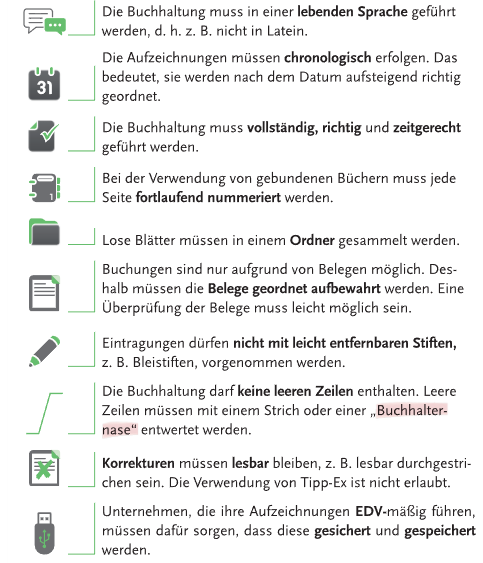 Die Unternehmen sind dazu verpflichtet, bei der Führung ihrer Bücher die gesetzlichen Formvorschriften einzuhalten.Was versteht man unter dem Begriff Aufbewahrungspflicht?Alle Unterlagen und Aufzeichnungen, Belege, Bücher, Datenträger müssen ab Ende des jeweiligen Kalenderjahres sieben Jahre aufbewahrt werden. Belege, die das Gebäude betreffen (z. B. Reparaturen, Zubau) müssen zwanzig Jahre aufbewahrt werden.Wenn es zu einer Steuerprüfung durch das Finanzamt kommt, müssen alle Unterlagen vorhanden sein und vorgelegt werden können.Kapitel Belege (S. 93 – 104)Wie werden Belege eingeteilt, organisiert und bearbeitet?Erkläre den Begriff Beleg und nenne Beispiele.MinimalBelege sind schriftliche Nachweise über Geschäftsfälle in einem Unternehmen und dienen als Grundlage für die Buchhaltung.Beispiele: Kontoauszug, Eingangsrechnung, Ausgangsrechnung, Kassabon, …Erkläre die Einteilung der Belege!MinimalNach ihrer Herkunft: in externe (z. B. AR, ER) und interne Belege (z. B. Gehaltszettel, Beleg für Privatentnahme)Nach Sachgebieten: K (Kassabeleg), B (Bankbeleg), ER (Eingangsrechnung),
AR (Ausgangsrechnung), SO (Sonstige Belege)Beispiele:K: Beleg für bare Zahlung, z. B. Kassabon, Eigenbeleg für Privatentnahme aus der Kassa;B: Beleg für Überweisungen auf ein Bankkonto, z. B. Kontoauszug;ER (Eingangsrechnung): eingehende Rechnung von einem Lieferanten, z. B. Rechnung vom Lieferanten für Wareneinkauf auf Ziel;AR (Ausgangsrechnung): ausgehende Rechnung an einen Kunden, z. B. Rechnung an eine Kundin mit Zahlungsziel;SO: Lohnlisten, Inventuraufzeichnungen, Lohn- und Gehaltszettel;Welcher wichtige Grundsatz gilt für die Belege und wie lange müssen sie aufbewahrt werden?MinimalGrundsatz: Keine Buchung ohne Beleg!Aufbewahrungsdauer: 7 Jahre ab Ende des Geschäftsjahres.Erkläre die fünf Schritte, die bei der Belegbearbeitung durchzuführen sind.MinimalPrüfung des Beleges auf Richtigkeit: Es werden Leistung, Menge, Rechnungsbetrag, Rabattabzüge usw. kontrolliert und wenn alles stimmt, wird er abgezeichnet (meist mit einem Kürzel des Bearbeiters/der Bearbeiterin).Eingangsstempel (meist rechts oben): Eingelangt am … + DatumKürzel für Belegart und fortlaufende Nummer werden meist rechts im oberen Bereich auf dem Beleg notiert z. B. ER 155Vorkontierung: Der Beleg wird mit einem Buchungsstempel und dem Buchungssatz versehen.Die Verbuchung erfolgt mit einem Buchhaltungsprogramm. Danach wird der Beleg in einem Ordner abgelegt. Die Belege müssen so geordnet sein, dass sie rasch wieder auffindbar sind.Welche Bestandteile weisen Rechnungen auf?Nenne die zwei Arten der Rechnung, die Unternehmen und Privatpersonen betreffen.MinimalRechnungen bis 400,00 EUR (brutto) (sogenannte Kleinbetragsrechnungen) undRechnungen über 400,00 EUR (brutto).Bis zu welchem Bruttobetrag spricht man von einer Kleinbetragsrechnung und welche sechs Bestandteile müssen darauf angeführt sein? welche vier (neue) Bestandteile gibt es seit der Registrierkassenpflicht?MinimalKleinbetragsrechnung bis 400,00 EUR Brutto (inkl. Umsatzsteuer).Sechs Bestandteile:Name und Anschrift des VerkäufersAusstellungsdatumMenge und handelsübliche Bezeichnung der gelieferten WareGesamtbetrag des Entgeltes inkl. UStSteuersatzDatum der Lieferung oder LeistungWelche vier (neuen) Bestandteile muss eine Kleinbetragsrechnung seit Einführung der Registrierkassenpflicht enthalten?MinimalKassenidentifikationsnummerDatum und Uhrzeit der BelegausstellungBetrag der Barzahlung nach Steuersätzen getrenntmaschinenlesbarer Code z. B. QR-CodeWelche Rechnungsbestandteile müssen Rechnungen über 400,00 EUR brutto aufweisen?MinimalName und Anschrift des VerkäufersName und Anschrift des Käufers (bei Unternehmen die Firmenbezeichnung)Datum der LieferungMenge und handelsübliche Bezeichnung der Lieferung oder LeistungEntgelt (netto)UmsatzsteuerbetragSteuersatz bzw. Hinweis auf BefreiungAusstellungsdatumFortlaufende RechnungsnummerUID-Nummer des Verkäufers (UID-Nr. = Umsatzsteueridentifikationsnummer)UID-Nummer des Käufers, wenn dieser ein Unternehmer ist und der Rechnungsbetrag 10.000,00 EUR übersteigtErkläre die Begriffe Nettobetrag und Bruttobetrag!MinimalUnter Nettobetrag versteht man den Warenwert OHNE Umsatzsteuer (exklusive USt).Der Bruttobetrag ist der Warenwert MIT (=inklusive) Umsatzsteuer.Kapitel Einnahmen-Ausgaben-Rechnung (S. 141 – 208)Erkläre den Begriff Einnahmen-Ausgaben-Rechnung!MinimalDie Einnahmen-Ausgaben-Rechnung stellt eine vereinfachte Form der Ermittlung von Gewinn oder Verlust dar. Die tatsächlich bezahlten Betriebseinnahmen und –ausgaben werden in geordneter Form aufgezeichnet. Am Ende des Geschäftsjahres kann ermittelt werden, ob ein Gewinn oder ein Verlust erwirtschaftet wurde.Berücksichtigt werden nur bereits bezahlte Eingangs- und Ausgangsrechnungen!Bei der Erfolgsermittlung am Ende des Geschäftsjahres werden die Betriebseinnahmen den Betriebsausgaben gegenübergestellt und die Differenz ergibt den Geschäftserfolg. Das kann ein Gewinn oder ein Verlust sein.Nenne zwei Beispiele für Unternehmer, die eine Einnahmen-Ausgaben-Rechnung führen (dürfen).MinimalPersonen, die freie Berufe ausüben, wie Rechtsanwälte, Steuerberater, Ärzte, sowie Land- und Forstwirte.Einzelunternehmen und Personengesellschaften mit einem Jahresumsatz von weniger als 700.000,00 EUR.Welche Aufzeichnungen sind zu führen? Erkläre sie näher.MinimalKassabuch: Darin werden alle baren Geschäftsfälle (Bareinnahmen und Barausgaben) aufgezeichnet.Bankbuch: Dort werden alle Einnahmen und Ausgaben erfasst, die über das Bankkonto abgewickelt werden (Überweisungen in Form von Gutschriften und Lastschriften bzw. alle Bankomatzahlungen).Ins Wareneingangsbuch werden alle Wareneinkäufe eingetragen, die zur Weiterverarbeitung und zum Wiederverkauf bestimmt sind.Im Anlagenverzeichnis werden alle Anlagen (z. B. Maschinen, Einrichtung, Fahrzeuge, Gebäude, …) geführt, die zum Betrieb zählen.Werden Mitarbeiter/innen beschäftigt, sind Lohnkonten zu führen. Für offene Rechnungen werden Offene-Posten-Listen geführt, um den Überblick über die Kundenforderungen zu bewahren. Grundlage der Aufzeichnungen in den Büchern sind die Belege. Diese bilden die Geschäftsfälle ab. Erkläre die Begriffe Gewinn und Verlust.MinimalDie Erfolgsermittlung wird an bestimmten Stichtagen, z. B. am Ende des Geschäftsjahres durchgeführt. Zu diesem Zeitpunkt werden die Einnahmen und Ausgaben einander gegenübergestellt. Sind die Einnahmen höher als die Ausgaben, entsteht ein Gewinn.Sind die Einnahmen niedriger als die Ausgaben, entsteht ein Verlust.Erkläre die Begriffe Inventur sowie Sollbestand und Istbestand!MinimalAm Ende eines Geschäftsjahres werden bei der Inventur alle Vermögenswerte und Schulden gezählt und bewertet. Dabei wird festgestellt, wie reich ein Unternehmen zu einem bestimmten Zeitpunkt ist.Sollbestand: Es wird ausgerechnet, wie viele Waren auf Lager sein sollen (od. auch wie viel Geld in der Kassa sein soll).Istbestand: Durch Zählen aller Waren bzw. des Bargeldes (Kassasturz) wird ermittelt, wie viel Waren/Bargeld tatsächlich vorhanden ist.Sollbestand sollte mit Istbestand übereinstimmen.Kapitel Umsatzsteuer (S. 105 – 124)Erkläre alles zum Thema Umsatzsteuer!Für welche Lieferungen und sonstigen Leistungen wird in Österreich Umsatzsteuer verrechnet?MinimalBesteuert werden grundsätzlich Lieferungen und Leistungen, die eine Unternehmerin/ein Unternehmer im Inland (=Österreich) gegen Bezahlung im Rahmen ihres/seines Unternehmens erbringt.Mit anderen Worten: Für alle Waren und Dienstleistungen, die ein Unternehmen in Österreich verkauft, ist Umsatzsteuer zu bezahlen. Einige Lieferungen bzw. Leistungen sind umsatzsteuerfrei, wie z. B. Post- und Paketgebühren und Versicherungsprämien.Welche Umsatzsteuersätze gibt es in Österreich? Nenne je zwei Beispiele, wo diese USt-Sätze Anwendung finden.Minimal20 % (Normalsteuersatz) für den Großteil aller Waren und Dienstleistungen, auch für Getränke. Z.B. Sportschuhe, Smartphone, Apfelsaft, ...10 % (ermäßigter Steuersatz) z. B. für Lebensmittel (nur Essen!), Bücher, Zeitschriften, Personenbeförderung, Medikamente und Beherbergung (Hotel!)
z. B. Wurst, Brot, Taxi, Zugticket, Übernachtung im Hotel, …13 % (ermäßigter Steuersatz) z.B. Tiernahrung, Blumen, Kino, Theater, Ab-Hof-Verkauf von Wein (selbst erzeugt!)Welche Lieferungen bzw. Leistungen sind umsatzsteuerfrei?MinimalNicht umsatzsteuerpflichtig sind z. B. Post- u. Paketgebühren, Versicherungsprämien, Gutscheine.Erkläre den Unterschied zwischen den Begriffen Brutto und Netto!MinimalNetto: Betrag ohne (= exklusive) Umsatzsteuer (= 100 %)Brutto: Betrag mit (inklusive) Umsatzsteuer (= 110, 113 oder 120 %).Netto + USt = Brutto!Berechne 10 % USt, 13 % USt anhand eines selbstgewählten Betrages und erkläre die Berechnung!Minimal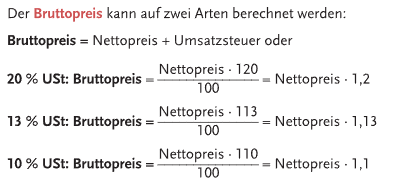 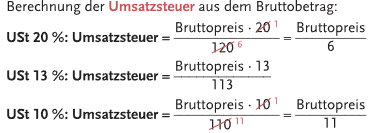 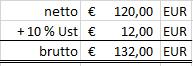 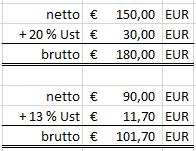 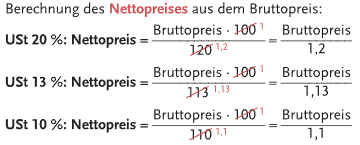 Erkläre die Begriffe Vorsteuer und Umsatzsteuer und Umsatzsteuer-Zahllast!MinimalUmsatzsteuer: Ein Unternehmen verkauft eine Lieferung oder eine Leistung und kassiert mit dem Bruttopreis, den der Kunde/die Kundin bezahlt, automatisch auch die Umsatzsteuer ein. Diese darf sich das Unternehmen nicht behalten, sondern muss es an das Finanzamt abliefern. Umsatzsteuer hebt ein Unternahmen für alle Verkäufe ein.Vorsteuer: Kauft ein Unternehmen Waren oder Leistungen ein, bezahlt es mit dem Bruttopreis auch automatisch Umsatzsteuer mit. Diese Umsatzsteuer für die Einkäufe wird als Vorsteuer bezeichnet. Ein Unternehmen darf sich die Vorsteuer vom Finanzamt „zurückholen“.Umsatzsteuer-Zahllast: Am Ende eines Monats ist von jedem Unternehmen eine Umsatzsteuervoranmeldung (UVA) beim Finanzamt durchzuführen. Dabei wird die Umsatzsteuer-Zahllast berechnet:Summe der Umsatzsteuer für die Verkäufe (muss abgeliefert werden) – Summe der Vorsteuer für die Einkäufe (bekommt man vom Finanzamt zurück) = Umsatzsteuer-ZahllastIst die Summe der Umsatzsteuer höher als die Vorsteuer = Schuld (muss ans Finanzamt bezahlt werden)  das ist der Normalfall!Ist die Summe der Umsatzsteuer niedriger als die Vorsteuer = Guthaben (bekommt man vom Finanzamt als Gutschrift).Die USt-Zahllast wird am Ende des Monats berechnet und muss bis zum 15. des übernächsten Monats an das Finanzamt gemeldet und bezahlt werden.Kapitel Doppelte Buchhaltung (S. 211 – 222)Grundbegriffe der Doppelten BuchhaltungErkläre den Begriff Doppelte Buchhaltung!MinimalUnter der doppelten Buchhaltung versteht man eine lückenlose doppelte Aufzeichnung aller Geschäftsfälle:Jeder Geschäftsfall wird zweifach aufgeschrieben,jeder Geldbetrag wird zweimal (doppelt) erfasst,der Erfolg eines Unternehmens (Gewinn oder Verlust) wird auf zwei verschiedene Arten berechnet.Erkläre den Begriff Bilanz und wie ist sie aufgebaut?MaximalEine Bilanz ist eine Tabelle, in der die Vermögenswerte und Kapital (=Schulden) einander gegenüber gestellt werden. Das Vermögen (= Aktiva) besteht aus Anlagevermögen und Umlaufvermögen und steht in der Bilanz auf der linken Seite.Die Schulden (= Passiva) bestehen aus Fremdkapitel und Eigenkapital und stehen in der Bilanz auf der rechten Seite.Beide Seiten der Bilanz sind gleich viel wert. Die Summe des Vermögens (linke Seite) muss genauso groß sein wie die Summe der Schulden (rechte Seite) (= Summengleichheit).Anlagevermögen: Gebäude, Maschinen, Fahrzeuge, Betriebs- u. Geschäftsausstattung (BGA), Werkzeuge, EDV-Ausstattung, …Umlaufvermögen: Handelswaren, Kassa (Bargeld), Bank (Guthaben), Kundenforderungen.Fremdkapital: Verbindlichkeiten (Schulden) bei Lieferanten oder Banken, Kredite und Darlehen, Eigenkapital.Die Passiva geben an, woher das Geld kommt (Mittelherkunft), um die Aktiva (Gebäude, Einrichtung, Handelswaren) zu finanzieren bzw. zu bezahlen (Mittelverwendung).Bereich Betriebswirtschaftliche GrundlagenLiteratur: Praxiserlebnis Betriebswirtschaftliche Grundlagen (Huber-Lechner, Meinhard, Tyszak, Streif, Pecher, Anderle und Hunger, 2. Auflage 2021), Trauner Verlag, Linz.Kapitel Wirtschaft (S. 7 – 72)Grundlagen des WirtschaftensErkläre die Bedürfnisse des Menschen anhand der Maslowschen Bedürfnispyramide und bringe Beispiele.MinimalEin Bedürfnis ist das Empfinden eines Mangels und der Wunsch diesen Mangel zu beseitigen. Maslow unterscheidet:Grundbedürfnisse (braucht man zum Überleben): Nahrung, Kleidung, Wohnung, Schlaf, Medikamente bei Krankheit, …Sicherheitsbedürfnisse: sicheres Umfeld (Krieg!), finanzielle Sicherheit, sicherer Arbeitsplatz,…Soziale Bedürfnisse (gemocht werden von anderen): Familie, Freundinnen/Freunde, Partnerschaft, Kolleginnen und Kollegen, … Bedürfnis nach Anerkennung (geschätzt werden für gute Leistungen): Erfolg im Beruf, Karriere, tolles Auto, …Bedürfnis nach Selbstverwirklichung: im Beruf das machen, was man gern macht, die Talente im Traumberuf verwenden können. Erkläre, wie aus einem Bedürfnis ein Bedarf wird und was Kaufkraft bedeutet.MinimalEin Grundbedürfnis ist z. B. das Bedürfnis nach warmer Kleidung. Braucht jemand eine neue Winterjacke und hat er dafür genug Geld zur Verfügung, hat er Bedarf, d.h., er hat die finanziellen Mittel, sein Bedürfnis zu befriedigen. Die Höhe des Betrages, den er ausgeben kann, bestimmt die Höhe seiner Kaufkraft. Bedarf besteht nur, wenn jemand genug Geld (= Kaufkraft) hat, sein Bedürfnis zu erfüllen! Wenn der Bedarf nach einem Gut vorhanden ist, spricht man von Nachfrage.Wie lassen sich Bedürfnisse noch einteilen (außer in der Bedürfnispyramide)? Nenne Beispiele.MinimalBedürfnisse können auch nach der Art eingeteilt werden:Materielle Bedürfnisse (Smartphone, Schuhe, Moped, …)Immaterielle Bedürfnisse (Freundschaft, Liebe, Gesundheit,…)Welche Aufgabe erfüllt die Wirtschaft? Was produziert die Wirtschaft?MinimalDie Wirtschaft produziert Güter und stellt diese bereit, um die Bedürfnisse der Menschen befriedigen zu können.Dabei unterscheidet man Sachgüter (materielle Güter) z. B. Kleidung, Kosmetikprodukte und Dienstleistungen (immaterielle Güter) z. B. Reparatur des Autos, Friseurbesuch – also Leistungen. Bei Sachgütern unterscheidet man:Produktionsgüter, die der Herstellung anderer Güter und Dienstleistungen dienen: Maschinen , Gebäude, LKW …Konsumgüter, die dem Verbrauch und dem Gebrauch dienen: Auto, Möbel, Essen, … Erkläre die Wirtschaftlichkeitsprinzipien und den Begriff Wirtschaften!MinimalWirtschaften ist die planvolle und vernünftige (rationale) Schaffung oder Bereitstellung von Gütern zur Bedürfnisbefriedigung. Das bedeutet nach dem Wirtschaftlichkeitsprinzip zu handeln. Dabei unterscheidet man zwei Prinzipien:Minimalprinzip: So wenig Güter wie möglich verwenden, um ein Bedürfnis zu befriedigen.Beispiel: Eine bestimmte Strecke mit dem Auto mit so wenig Treibstoff wie möglich zu fahren (minimal).Maximalprinzip: Mit einer bestimmten Menge an Gütern so viele Bedürfnisse wie möglich zu befriedigen (maximal).Beispiel: Mit einem vollen Tank so viele Kilometer wie möglich zu fahren.Nenne und beschreibe die Wirtschaftsteilnehmer und erkläre ihre Funktionen im Wirtschaftskreislauf.MinimalDie Wirtschaftsteilnehmer sind alle Personen und öffentlichen Einrichtungen, die am Wirtschaftsleben teilnehmen:- Unternehmen: Sie stellen Güter her und Dienstleistungen zur Verfügung.- Haushalte: Sie verbrauchen Güter und nehmen Dienstleistungen in Anspruch.- Staat: Er greift regelnd ein.- Banken: Sie stellen Kapital (Geld) zur Verfügung (in Form von Krediten).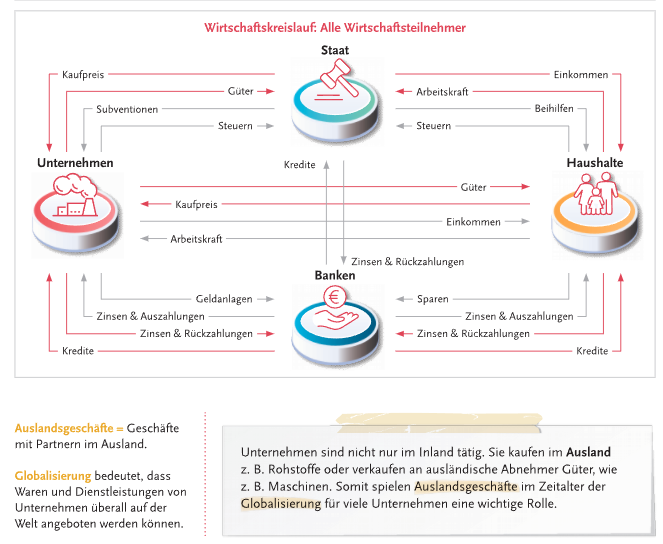 (Huber-Lechner u. a.: Praxiserlebnis Betriebswirtschaftliche Grundlagen B. S. 22)Kapitel Der Markt (S. 27 – 39)Angebot, Nachfrage und PreisBeschreibe das Prinzip von Angebot und Nachfrage und die Auswirkungen auf den Preis.MinimalAngebot und Nachfrage treffen am Markt aufeinander. Der Verkäufer bietet Waren an (= Angebot) und erhält dafür Geld. Der Käufer fragt Waren nach (= Nachfrage) und bezahlt dafür Geld. Angebot und Nachfrage beeinflussen auch den Preis. Ist die Nachfrage GRÖSSER als das Angebot, steigt der Preis.Beispiel: Wenn ein neues Smartphone-Modell auf den Markt kommt, wollen es alle haben  Preis ist hoch.Ist die Nachfrage KLEINER als das Angebot, sinkt der Preis.Beispiel: Wenn die Schisaison zu Ende geht, will keiner mehr neue Schi kaufen  Preis ist niedrig (Schlussverkauf!)Es gibt viele weitere Faktoren, die den Preis beeinflussen:Nachfrage der Kunden abhängig vom Einkommen, Vorlieben (Präferenzen)Preise der Mitbewerber (Konkurrenz)Produktionskosten Kapitel Praxisblick ins Unternehmen (S. 40 – 50)Unternehmen, Betrieb, FirmaErkläre den Unterschied zwischen Unternehmen, Betrieb und Firma.MinimalDas Unternehmen ist der rechtliche und finanzielle Rahmen für die Erstellung von Gütern oder Dienstleistungen.Der Betrieb ist der Ort, an dem die Güter hergestellt oder Dienstleistungen bereitgestellt werden.Die Firma ist der Name des Unternehmens, unter dem Geschäfte abgeschlossen werden.Nach welchen Merkmalen lassen sich Betriebe unterscheiden?MinimalBetriebe unterscheiden sich aufgrund der Leistungserstellungder Betriebsgrößeder BrancheBei der Leistungserstellung unterscheidet man nachUrproduktion (Primärer Sektor)Produktion (Sekundärer Sektor)Dienstleistung (Tertiärer Sektor)Bei der Betriebsgröße unterscheidet man zwischenKleinstbetrieben (bis 9 Mitarbeiter/innen)Kleinbetrieben (10 bis 49 Mitarbeiter/innen)Mittelbetrieben (50 bis 249 Mitarbeiter/innen)Großbetrieben (ab 250 Mitarbeiter/innen)Einteilung nach der BrancheIndustrieGewerbe und HandwerkHandelTransport und VerkehrBanken und VersicherungenLand- und ForstwirtschaftTourismus und FreizeitwirtschaftInformation und ConsultingKapitel Unternehmensgründung (S. 51 – 72)Unternehmensgründung10.1. Erkläre den Unterschied zwischen selbstständig Erwerbstätigen und unselbstständig Erwerbstätigen.MinimalSelbstständig Erwerbstätige sind Personen, die ein eigenes Unternehmen führen.Unselbstständig Erwerbstätige hingegen sind Personen, die als Arbeitnehmer*in in einem Arbeits- oder Dienstverhältnis stehen.10.2. Zähle zwei Vorteile und zwei Nachteile der Selbstständigkeit auf.MinimalVorteile:Möglichkeit zur Verwirklichung eigener Träume und Ideen, mehr Flexibilität bei Aufgaben und Zeiteinteilung, Eigenverantwortlichkeit…Nachteile:kein fixes Gehalt, hoher Zeitaufwand, keine fixen Arbeitszeiten, hohe Verantwortung, ganz auf sich allein gestellt …10.3. Erkläre, wann eine gewerbliche Tätigkeit vorliegt. MinimalEine gewerbliche Tätigkeit liegt dann vor, wenneine unternehmerische Tätigkeit erlaubt ist (nicht gegen Gesetze verstößt),selbstständig erfolgt (auf eigene Rechnung und Gefahr),regelmäßig undentgeltlich (mit der Absicht der Ertragserzielung) betrieben wird.10.4. Nenne die allgemeinen Voraussetzungen, die erfüllt sein müssen, um eine Gewerbeberechtigung zu erhalten.MinimalGründer*in muss 18 Jahre alt sein,österreichische, EWR/EU- oder Schweizer Staatsbürgerschaft haben,es darf kein Ausschlussgrund vorliegen (z. B. keine gerichtliche Verurteilung).10.5. Was versteht man unter einem Befähigungsnachweis?MinimalDer Befähigungsnachweis bestätigt, dass fachliche und unternehmerische Fähigkeiten sowie Erfahrungen vorliegen. Er ist Voraussetzung für eine Gewerbeberechtigung der reglementierten Gewerbe (z. B. als Bäcker, Friseur, Schlosser, …)10.6. Erkläre den Begriff Zuverlässigkeitsprüfung.MinimalFür Gewerbe mit besonders hoher Verantwortung gegenüber anderen Personen (z. B. Baumeister, Waffengewerbe, Vermögensberatung, …) ist zusätzlich zum Befähigungsnachweis auch noch eine Zuverlässigkeitsprüfung erforderlich.Dabei wird geprüft, ob Verstöße vorliegen, die im Zusammenhang mit dem betreffenden Gewerbe stehen. Z. B. darf jemand, der wegen Betruges verurteilt wurde, nicht als selbstständiger Vermögensberater tätig sein.Kapitel Kaufen und verkaufen (S. 73 – 164)WerbungWas versteht man unter Werbung?MinimalUnter Werbung versteht man die gezielte Beeinflussung von Menschen, um sie zu einem bestimmten Handeln zu bewegen (z. B. zum Kauf eines Sportgerätes oder zum Buchen einer Reise, …). Was versteht man unter Marketing?MinimalMarketing stellt die Kundin/den Kunden in den Mittelpunkt der unternehmerischen Tätigkeit. Die Werbung ist ein Teilbereich des Marketings von Unternehmen. Durch verschiedene Marketingaktivitäten wollen Unternehmen vor allem die Bedürfnisse der Kunden besser verstehen und bestmöglich erfüllen. Dadurch sollen Kundenzufriedenheit und Kundenbindung erreicht werden. Zu den Marketingaktivitäten gehören:Marktforschung, Produkt- und Preisgestaltung, Werbung, Vertrieb der Produkte.Erkläre den Begriff Zielgruppe.MinimalDie Zielgruppe ist jene Gruppe von Menschen, die das Produkt kaufen soll. Man unterscheidet z. B. nach Geschlecht, Alter, Ausbildung und Beruf, Einkommen sowie Nationalität.In welchen Lebensbereichen begegnet uns Werbung? Zähle einige Beispiele auf und erläutere die Ziele, die verfolgt werden!MinimalWirtschaftliche Werbung: Unternehmen wollen den Absatz ihrer Produkte steigern. Z.B. Werbung für neue Produkte, um sie den Kunden vorzustellen und sie zum Kauf anzuregen oder von bereits bekannten Produkten, um die Bindung an das Unternehmen zu vertiefen (z. B. mit günstigen Preisen, Zusatzleistungen, …)Politische Werbung: Politische Parteien werben um Stimmen im Wahlkampf. Z. B. Wahlplakate, Werbegeschenke für die Wähler, Wahlsendungen im TV, …Kulturelle Werbung: Filme, Theaterstücke, Konzerte usw. sollen möglichst gut besucht werden. Z.B. Plakate auf Litfaßsäulen, TV-Werbung und Radiowerbung für Rockkonzerte, … Vorankündigung für Filme im Kino, TV, …Werbung für den Nonprofit-Bereich: Dadurch soll die Bereitschaft zum Spenden geweckt werden. Z.B. Caritas, Licht ins Dunkel, Ärzte ohne Grenzen, Greenpeace, Tierschutzorganisationen, … werben mit Plakaten, TV-Spots, …Welche Hauptziele verfolgen Unternehmen mit ihren Werbemaßnahmen?MinimalWerbung soll Unternehmen und ihre Produkte und Dienstleistungen bekanntmachen,zukünftige Kunden (Zielgruppe) erreichen und sie dazu bringen, die beworbenen Produkte und Dienstleistungen des Unternehmens zu kaufen. Das soll erreicht werden durch Einzelwerbung (einzelne Personen werden mit Namen direkt durch z. B. Newsletter angesprochen) oder durch Massenwerbung (eine große Personenzahl wird angesprochen, z.B. durch TV-Spot, Radiospot, Zeitschriften, Flugblätter, Plakate, …)Mit welchen Werbestrategien und Werbetechniken versucht die Werbung, Aufmerksamkeit zu erzeugen?MinimalÜberzeugungsstrategie: Kunden sollen von der guten Qualität, vom guten Preis-Leistungs-Verhältnis, vom großartigen Service oder von der Möglichkeit der Problemlösung überzeugt werden. Die überzeugenden Argumente werden oft von angeblichen Verwendern des Produktes oder von Experten vorgebracht. Z. B. wird Zahnpasta von Zahnärzten empfohlen, Hundefutter von Züchtern;Imagestrategie: Wenn sich der Kunde mit dem Image des Produktes identifiziert, ist es leichter, ihn zur Kaufhandlung zu bewegen. Die Bindung an die Marke ist bei Identifikation besonders stark. Die Imagestrategie konzentriert sich auf die Wünsche des Kunden. Z. B. Audi, Nespresso;Unterscheidungsstrategie: Dabei wird die Einzigartigkeit des Produktes betont. Kunden fühlen sich durch den Kauf auch einzigartig und als etwas Besonderes. Z. B. Apple iPhone.Strategie der vergleichenden Werbung: Dabei werden die Produkte oder die Dienstleistungen des eigenen Unternehmens mit denen der Konkurrenz verglichen, indem das eigene Angebot als besser bzw. günstiger angepriesen wird. Dabei dürfen die Mitbewerber jedoch nicht schlecht gemacht werden! Z. B. wird ein Waschmittel mit „herkömmlichen Waschmitteln“ verglichen und die besonders starke Wirkung demonstriert, … Im Gesetz gegen den unlauteren Wettbewerb werden den Unternehmen allerdings Grenzen bei der vergleichenden Werbung gesetzt!Belohnungsstrategie: Die Kaufentscheidung wird erleichtert, indem man z. B. Geschenke, Gutscheine oder finanzielle Vorteile verspricht. Z. B. Die Aktivierung ist gratis, 1 + 1 gratis, man erspart sich die „Mehrwertsteuer“, …Nenne Möglichkeiten der Werbung, die Aufmerksamkeit des Konsumenten zu erreichen!MinimalBekanntheit schafft Aufmerksamkeit: Eine Werbebotschaft wird z. B. in einen bekannten Ausspruch, ein bekanntes Sprichwort oder eine Redewendung eingebaut. Dadurch kann man sich die Werbebotschaft leichter merken.  Z. B. Nordsee „Fisch verliebt“ statt „Frisch verliebt“.Neugier schafft Aufmerksamkeit: Der Konsument wird durch eine unvollständige oder ungewöhnliche Botschaft neugierig gemacht.Ein Eyecatcher schafft Aufmerksamkeit: Diese sog. „Eyecatcher“ fangen die Blicke. Dafür geeignet sind Babys, Tiere, Prominente, schöne Frauen und Männer bzw. Frauen, die spärlich bekleidet sind.Schock und Irritation schaffen Aufmerksamkeit: Die Werbebotschaft schockiert oder irritiert durch ihre Gestaltung. Die Auseinandersetzung mit dieser Werbung oder die Diskussion darüber erhöhen den Bekanntheitsgrad des Unternehmens bzw. des Produktes. Das Produkt hebt sich dadurch von der Konkurrenz ab.Wiederholung schafft Aufmerksamkeit: Die ständige Wiederholung der Werbeeinschaltung bzw. der Werbebotschaft ist notwendig, dass sich der Konsument daran erinnert. Z. B. Lotto: „Alles ist möglich“, Familie Putz bei XXXLutz;Künstlicher Zeitdruck schafft Aufmerksamkeit: Durch Aussagen wie z. B. „Solange der Vorrat reicht!“ oder „Nur mehr kurze Zeit!“ sollen die Kundin und der Kunde zu unüberlegten Käufen motiviert werden.Erkläre die AIDA-Regel! MinimalAlle Werbestrategien und Werbetechniken haben das gleiche Ziel: Werbung soll wahrgenommen werden, Interesse wecken und schließlich zum Kauf des Produktes führen. Eine wirkungsvolle Werbung folgt der AIDA-Regel:A (Attention):	Auf das Produkt aufmerksam machen.I (Interest):	Interesse wecken für das Produkt.D (Desire):	Es entsteht der Wunsch, das Produkt zu kaufen.A (Action):	Handlung auslösen (Kauf des beworbenen Produktes).+S (Satisfaction): Die Kundin/der Kunde soll mit und nach dem Kauf  zufrieden sein, um sie/ihn als Stammkundin/Stammkunden zu gewinnen.Beschreibe, auf welche Arten Werbung wirken kann.MinimalWerbung wirkt auf zwei Arten:unbewusst: Darunter versteht man die Gefühle, die Werbung in uns auslöst.bewusst: Informationen und Fakten über ein bestimmtes Produkt.Für die Kaufentscheidung sind zu 20 % unser Verstand und zu 80 % unsere Gefühle verantwortlich.Erkläre anhand von Beispielen den Unterschied zwischen Werbemittel und Werbeträger.MinimalWerbemittel enthalten die Werbebotschaft und informieren die Kundinnen und Kunden über das Produkt oder die Dienstleistung.Man unterscheidet:grafische (Inserate, Plakate)auditive (Radiospot, Durchsagen)audiovisuelle (TV-Spot, Werbefilme) undinteraktive Werbemittel (Social Media, Apps).Werbeträger werden benötigt, um die Werbemittel an die Zielgruppe herantragen zu können. Man unterscheidet:Printmedien (Zeitungen)elektronische Medien (Fernsehen, Radio, Internet)Außenwerbung (Fassaden, Infoscreens) undsonstige Werbeträger (Werbegeschenke, Einkaufstaschen, Personen mit Logo, die für ein Produkt werben)Der Kaufvertrag (S. 96 – 164)Was ist ein Kaufvertrag?MinimalDer Kaufvertrag ist ein Vertrag, bei dem ein Produkt oder eine Dienstleistung gegen Bezahlung eines festgelegten Geldbetrages den Besitzer wechselt.Welche Phasen lassen sich beim Abschluss eines Kaufvertrages unterscheiden?MaximalDie Phasen des Kaufvertrages lauten:Anbahnung des KaufvertragesAbschluss des KaufvertragesErfüllung des KaufvertragesNenne die sechs rechtlichen Voraussetzungen für Kaufverträge und erkläre sie.MinimalZweiseitigkeit: Es müssen mindestens zwei Personen beteiligt sein: Käufer und Verkäufer.Übereinstimmende Willenserklärung: Beide Partner müssen sich über die Bedingungen einig sein (Menge, Warenart, Preis und Qualität der Ware, Zeit und Ort der Lieferung).Freiwilligkeit: Es darf niemand gezwungen (bedroht, erpresst, …) werden.Erlaubtheit: Ein Geschäft darf nicht gegen das Gesetz verstoßen. Z. B. Handel mit Rauschgift gesetzlich verboten.Möglichkeit: Unsinnige Geschäfte (z. B. ein Grundstück im Indischen Ozean oder auf einem anderen Planeten) sind ungültig.Geschäftsfähigkeit: Käufer und Verkäufer müssen ein bestimmtes Mindestalter haben und geistig voll handlungsfähig sein. Beschreibe die Geschäftsfähigkeit in den verschiedenen Altersstufen und nenne für jede Altersstufe ein Beispiel für ein erlaubtes Geschäft.MinimalKinder (bis unter 7 Jahren): Gänzlich geschäftsunfähig. Sie dürfen weder Rechtsgeschäfte abschließen noch Geschenke annehmen. Erlaubt sind sog. „Taschengeldgeschäfte“, z. B. Barkauf von Eis, Comics, Jause, …Unmündige Minderjährige (7 bis unter 14 Jahren): Beschränkt geschäftsfähig. Altersübliche Geschäfte und jene, die zu ihrem Vorteil sind (z. B. Geschenkannahme),  z. B. Kauf von Kopfhörern, Zeitschriften, …Mündige Minderjährige (14 bis unter 18 Jahren): Erweitert beschränkt geschäftsfähig. Geschäfte in Höhe ihres Taschengeldes oder des eigenen Verdienstes (z. B. Lehrlingseinkommen); der Lebensunterhalt darf dabei nicht gefährdet werden, z. B. Kauf von Kleidung, Handy, Moped, …Volljährige (ab 18 Jahren): Voll geschäftsfähig, wenn kein Sachwalter bestellt wurde. Alle Geschäfte, die erlaubt und möglich sind, z. B. Kauf eines Autos, …Welche Möglichkeiten gibt es einen Kaufvertrag abzuschließen?MinimalMündlich: Beim Kauf von Waren des täglichen Bedarfs, deren Geldwert eher gering ist, zwischen Privatpersonen und Unternehmen. Z. B.: Bestellung einer Leberkäsesemmel in der Feinkostabteilung eines Supermarktes, telefonische Pizzabestellung;Schriftlich: schriftlich werden Käufe über Waren mit hohem Wert oder sehr umfangreiche und komplizierte Geschäfte vereinbart, z. B. Kauf von Sonderanfertigungen (z. B. Maßmöbel);Elektronisch: Online-Shop oder per E-Mail;Schlüssiges Handeln: man nimmt z.B. Milch, Joghurt oder Zeitung und geht damit zur KassaSkizziere einen Kaufvertrag zwischen zwei Privatpersonen (Beispiel eigener Wahl). Und erkläre damit die notwendigen Bestanteile, die für die Rechtsgültigkeit des Vertrages notwendig sind.Minimal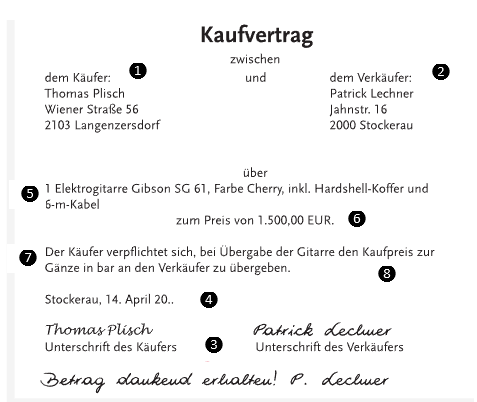 ❶ Wer kauft etwas? Name und Anschrift des Käufers (Thomas Plisch)❷ Von wem? Name und Anschrift des Verkäufers (Patrick Lechner)❸ Übereinstimmende Willenserklärung: Unterschriften beider Partner❹ Ausstellungsort und –datum (Stockerau, 14. April)❺ Was wird gekauft? Warenart, Menge der Ware (1 E-Gitarre Gibson SG 61)❻ Um welchen Preis? (1.500,00 EUR)❼ Zahlungsbedingungen (zur Gänze in bar)❽ Lieferbedingungen (Übergabe)Ganz wichtig ist, dass sich der Käufer bestätigen lässt, dass er den Betrag an den Verkäufer bezahlt hat, sowie das Datum der Bezahlung! Bei eventuellen Streitigkeiten ist es immer wichtig, dass der Käufer eine Zahlungsbestätigung vorweisen kann.Warum ist es sinnvoll, bei einem Verkauf unter Freunden einen schriftlichen Kaufvertrag abzuschließen?MinimalFür den Fall, dass sich die Freunde einmal nicht mehr gut verstehen, kann es ohne Kaufvertrag im Nachhinein zu Streitigkeiten kommen. MIT Kaufvertrag hat man eine Vereinbarung über den ordnungsgemäßen Kauf des jeweiligen Gegenstandes in der Hand, wichtig dabei ist auch die Bestätigung der Bezahlung.Worin besteht der Vorteil für einen Käufer, wenn er einen gebrauchten Gegenstand (z. B. ein Fahrzeug) von einem Händler kauft im Gegensatz zum Kauf von einer Privatperson?MinimalKauft man z. B. ein gebrauchtes Fahrzeug von einem Autohändler und es treten nach dem Kauf Mängel auf, hat man innerhalb der Gewährleistungsfrist Anspruch auf Besserung (Reparatur) oder Austausch. Kauft man ein Fahrzeug von einer Privatperson, gibt es diese Gewährleistung NICHT und die später auftretenden Schäden muss der Käufer auf eigene Rechnung reparieren lassen. Es ist ratsam, bei gebrauchten Fahrzeugen unbedingt einen „Ankaufstest“ machen zu lassen, damit der technische Zustand des Fahrzeuges überprüft wird und der Käufer keine unangenehmen Überraschungen erlebt.Auf welche Arten können Kaufverträge angebahnt werden?MaximalAnfrage des KäufersUnverlangtes Angebot des Verkäufers, z.B. Newsletter, Flugblatt, …Welche Pflichten haben Verkäufer und Käufer nach Abschluss eines Kaufvertrages?MinimalVerkäufer:Lieferung der Ware und RechnungslegungKäufer: Annahme der Ware und ZahlungNenne die Unregelmäßigkeiten, die bei der Erfüllung von Kaufverträgen auftreten können.MaximalLieferverzugLieferung mangelhafter Warefehlerhafte RechnungAnnahmeverzugZahlungsverzugErkläre, ob und wie du als Käuferin/Käufer von einem Kaufvertrag zurücktreten kannst.MinimalEinen kostenlosen Rücktritt von einem Kaufvertrag gibt es nur, wenn z. B. ein Rücktrittsrecht ausdrücklich im Vertrag vereinbart wurde,der Vertrag gesetzeswidrig ist (z. B. fehlende Geschäftsfähigkeit des Käufers),es zu einer arglistigen Täuschung gekommen ist (verschwiegener Mangel)ein Verzug der Erfüllung des Kaufvertrages vorliegt (z. B. nicht rechtzeitige Lieferung)Wozu gibt es den Konsumentenschutz?MinimalDie Hauptaufgabe ist es, das Ungleichgewicht zwischen Verbrauchern und Unternehmen auszugleichen.Konsumenten sollen davor geschützt werden, bei Vertragsabschlüssen mit Unternehmen benachteiligt zu werden. Welche Organisationen bieten Konsumentinnen und Konsumenten in Österreich Beratung und Unterstützung an?MaximalArbeiterkammer, Verein für Konsumenteninformation, Bundesministerium für Soziales, Gesundheit, Pflege und KonsumentenschutzWas versteht man unter Gewährleistung? (Neu seit 1.1.2022)MaximalDer Verkäufer ist gesetzlich verpflichtet, für Mängel einzustehen, wenn sie bereits bei Übergabe vorhanden waren. Grundsätzlich hat der Käufer die Wahl zwischen Reparatur (= Verbesserung) oder Austausch (= Umtausch). Wenn beides nicht möglich ist, hat der Käufer die Wahl zwischen Preisminderung oder Vertragsrücktritt. Das gilt für:bewegliche (körperliche) Güter, z. B. Bücher, Kleidung, Waren mit digitalen Elementen [Smartwatch] und digitale Leistungen, z. B. E-Book, Streaming Dienst (hier beträgt die Dauer der Gewährleistungspflicht 2 Jahre!).Bei digitalen Leistungen besteht nun auch eine Aktualisierungspflicht von Software.Dauer der Gewährleistungspflicht auf unbewegliche Güter: 3 JahreWenn ein Mangel innerhalb eines Jahres auftritt, vermutet der Gesetzgeber, dass der Mangel schon bei Übergabe vorhanden war. Der Händler muss daher beweisen, dass die Ware bzw. die digitale Leistung zum Zeitpunkt der Übergabe an den Käufer in Ordnung war. Nach Ablauf des Jahres muss der Käufer beweisen, dass die Ware bei der Übergabe bereits fehlerhaft war.Die Gewährleistung gilt nicht für Kaufverträge zwischen Privatpersonen.Was versteht man unter Garantie?MinimalBei der Garantie gibt der Verkäufer freiwillig eine vertragliche Zusage ab, für Mängel einzustehen. Eine Garantie ist nicht gesetzlich geregelt und kann vom Händler zusätzlich zur gesetzlichen Gewährleistung gewährt werden. Was versteht man unter Herstellergarantie?MaximalWenn der Hersteller eine Haltbarkeitsgarantie abgegeben hat, kann auch ein Anspruch auf Reparatur oder Austausch der Ware direkt beim Hersteller geltend gemacht werden.Was versteht man unter Produkthaftung?MaximalWenn durch ein fehlerhaftes Produkt Folgeschäden an anderen Sachen oder Personen entstehen, muss dafür der Hersteller oder Importeur der Ware einstehen. Was versteht man bei der Lieferung unter einem Mangel?MinimalStimmt bei einer Lieferung die gelieferte Ware nicht mit der Bestellung überein, weist sie einen Mangel auf.Welche Arten von Mängeln können bei Waren auftreten? Gib auch je ein Beispiel an.MinimalUnterschieden werden drei Arten von Mängeln aufgrund ihrerErkennbarkeit: offener oder geheimer (versteckter) Mangel, z. B. Display ist zerkratzt (offen, weil sofort sichtbar); ein Waschprogramm beim Geschirrspüler funktioniert nicht (geheim, weil nicht sofort erkennbar);Behebbarkeit: behebbarer oder unbehebbarer Mangel,z. B. Knopf auf Hemd ist locker (behebbar); Waschbeckenausschnitt bei Küchenplatte wurde zu groß ausgeschnitten (unbehebbar);Bedeutung: geringfügiger oder wesentlicher (nicht geringfügiger) Mangel, geringfügig: Glätteisen hat eine andere Farbe als auf Verpackung (geringfügig bzw. unwesentlich); Herdplatte heizt nicht auf (wesentlich);Was versteht man unter dem Begriff Kulanz?MinimalKulanz ist ein freiwilliges Entgegenkommen eines Unternehmens, z.B. ein Produkt ohne Mangel umzutauschen oder bei einer Reklamation nach Ablauf von Gewährleistung und Garantie das Produkt kostenlos auszutauschen. Damit soll erreicht werden, dass der Kunde/die Kundin wiederkommt.Kapitel Richtiger Umgang mit Geld (S. 227 – 283)Kapitel Richtiger Umgang mit Geld (S. 227 – 283) Zahlungsformen ZahlungsformenWelche Zahlungsformen kann man unterscheiden?MinimalWelche Zahlungsformen kann man unterscheiden?MinimalBarzahlungZahlung unter Verwendung von Girokonten: Zahlungsanweisung, SEPA-Dauerauftrag, SEPA-Lastschriftverfahren, Zahlung per Nachnahme;Zahlungskarte: Debitkarte (alt: Bankomatkarte), Kreditkarte; Zahlung mit dem Computer: E-Banking, Zahlung beim Onlineshopping: Kreditkarte, Debitkarte, Paysafecard, PayPal, Klarna;Zahlen mit dem Handy (M-Payment): z. B. Apple PayBarzahlungZahlung unter Verwendung von Girokonten: Zahlungsanweisung, SEPA-Dauerauftrag, SEPA-Lastschriftverfahren, Zahlung per Nachnahme;Zahlungskarte: Debitkarte (alt: Bankomatkarte), Kreditkarte; Zahlung mit dem Computer: E-Banking, Zahlung beim Onlineshopping: Kreditkarte, Debitkarte, Paysafecard, PayPal, Klarna;Zahlen mit dem Handy (M-Payment): z. B. Apple PayWelche Vor- und Nachteile ergeben sich durch Barzahlung für den Käufer (Schuldner)?MinimalWelche Vor- und Nachteile ergeben sich durch Barzahlung für den Käufer (Schuldner)?MinimalVorteile: unkompliziert, es ist einfach den Überblick über seine Ausgaben zu behalten, man bleibt anonym, es fallen keine Gebühren an, dem Verkäufer steht das Geld sofort zur Verfügung;Nachteile: Schuldner und Gläubiger müssen sich persönlich treffen, Barzahlung wird bei großen Beträgen gefährlich (Verlust, Diebstahl), umständlich (Kleingeld, Wechselgeld, (Nach-)zählen;Vorteile: unkompliziert, es ist einfach den Überblick über seine Ausgaben zu behalten, man bleibt anonym, es fallen keine Gebühren an, dem Verkäufer steht das Geld sofort zur Verfügung;Nachteile: Schuldner und Gläubiger müssen sich persönlich treffen, Barzahlung wird bei großen Beträgen gefährlich (Verlust, Diebstahl), umständlich (Kleingeld, Wechselgeld, (Nach-)zählen;Erkläre, was man unter halbbarer und bargeldloser Zahlung versteht. Nenne zwei Beispiele dafür.MinimalErkläre, was man unter halbbarer und bargeldloser Zahlung versteht. Nenne zwei Beispiele dafür.MinimalHalbbare Zahlung: nur eine Person wickelt die Zahlung über ein Girokonto ab; der Zahlende kann Bargeld bei einer Bank auf das Konto des Zahlungsempfängers einzahlen, bzw. bei Postnachnahme wird der Betrag beim Zahlenden bar eingehoben und dem Konto des Zahlungsempfängers gutgeschrieben;Bargeldlose Zahlung: beide (Zahlender und Zahlungsempfänger) verwenden ein KontoHalbbare Zahlung: nur eine Person wickelt die Zahlung über ein Girokonto ab; der Zahlende kann Bargeld bei einer Bank auf das Konto des Zahlungsempfängers einzahlen, bzw. bei Postnachnahme wird der Betrag beim Zahlenden bar eingehoben und dem Konto des Zahlungsempfängers gutgeschrieben;Bargeldlose Zahlung: beide (Zahlender und Zahlungsempfänger) verwenden ein KontoWelche Formalitäten sind bei der Eröffnung eines Girokontos zu erledigen?MinimalWelche Formalitäten sind bei der Eröffnung eines Girokontos zu erledigen?MinimalFür den Abschluss eines Kontovertrages sind notwendig: Antragsformular ausfüllen, Legitimierung mit einem amtlichen Lichtbildausweis und Abgabe einer UnterschriftenprobeFür den Abschluss eines Kontovertrages sind notwendig: Antragsformular ausfüllen, Legitimierung mit einem amtlichen Lichtbildausweis und Abgabe einer UnterschriftenprobeWie kann man regelmäßige Zahlungen bequem erledigen?MinimalWie kann man regelmäßige Zahlungen bequem erledigen?MinimalSEPA-Dauerauftrag: für regelmäßigen Zahlungen in gleicher Höhe (z. B. Miete, Abo),SEPA-Lastschriftverkehr (Abbuchungsauftrag): Betrag und/oder Zeitpunkt der Zahlung sind nicht immer gleichSEPA-Dauerauftrag: für regelmäßigen Zahlungen in gleicher Höhe (z. B. Miete, Abo),SEPA-Lastschriftverkehr (Abbuchungsauftrag): Betrag und/oder Zeitpunkt der Zahlung sind nicht immer gleichBeschreibe die Funktionen von Kredit- und Debitkarten!MaximalBeschreibe die Funktionen von Kredit- und Debitkarten!MaximalKreditkarte:Zahlungsfunktion: weltweites bargeldloses Bezahlen (auch mit NFC-Funktion)Zusatzfunktionen: Bargeldbehebung bei Bankomaten und Versicherungen und sonstige ZusatzleistungenDebitkarte:weltweites Bezahlen an Bankomatkassen und Bargeldbehebung an Geldausgabe-automatenKreditkarte:Zahlungsfunktion: weltweites bargeldloses Bezahlen (auch mit NFC-Funktion)Zusatzfunktionen: Bargeldbehebung bei Bankomaten und Versicherungen und sonstige ZusatzleistungenDebitkarte:weltweites Bezahlen an Bankomatkassen und Bargeldbehebung an Geldausgabe-automatenErkläre den Begriff E-Commerce!MinimalErkläre den Begriff E-Commerce!MinimalKäufer und Verkäufer treffen sich auf dem virtuellen Marktplatz im Internet, um Geschäfte abzuschließen. In Onlineshops bieten verschiedenste Unternehmen die unterschiedlichsten Produkte an. Bezahlt wird meistens mittels Vorauszahlung, Kreditkarte, Debitkarte, Paysafecard, Klarna, Paypal oder Sofortüberweisung. Käufer und Verkäufer treffen sich auf dem virtuellen Marktplatz im Internet, um Geschäfte abzuschließen. In Onlineshops bieten verschiedenste Unternehmen die unterschiedlichsten Produkte an. Bezahlt wird meistens mittels Vorauszahlung, Kreditkarte, Debitkarte, Paysafecard, Klarna, Paypal oder Sofortüberweisung. Zähle Vor- und Nachteile des Onlinebankings auf!MinimalZähle Vor- und Nachteile des Onlinebankings auf!MinimalVorteile:Kundinnen und Kunden sind nicht an Banköffnungszeiten gebunden,Kostenvorteile für Bank und Kundinnen und Kunden,Kontoeinsicht jederzeit möglich (für Abfrage des Kontostandes u. der Kontobewegungen).Nachteile:Kein persönlicher Kontakt zwischen Mitarbeiterinnen und Mitarbeitern der Bank und Kundinnen und Kunden,nicht alle Kundinnen und Kunden besitzen Internetanschluss und Smartphone (Push-Tan),Sicherheitsbedenken bei E-Banking (Hacker, Viren), PhishingVorteile:Kundinnen und Kunden sind nicht an Banköffnungszeiten gebunden,Kostenvorteile für Bank und Kundinnen und Kunden,Kontoeinsicht jederzeit möglich (für Abfrage des Kontostandes u. der Kontobewegungen).Nachteile:Kein persönlicher Kontakt zwischen Mitarbeiterinnen und Mitarbeitern der Bank und Kundinnen und Kunden,nicht alle Kundinnen und Kunden besitzen Internetanschluss und Smartphone (Push-Tan),Sicherheitsbedenken bei E-Banking (Hacker, Viren), PhishingNenne Beispiele für M-Payment-Verfahren!MaximalNenne Beispiele für M-Payment-Verfahren!MaximalApple Pay,Banking-Apps von verschiedenen Kreditinstituten, die mit Debit- oder Kreditkarte der Kundinnen und Kunden verknüpft sind,Bluecode für das Bezahlen von Einkäufen mittels Barcode am Handy,Paybox für das Bezahlen von elektronischen Parkscheinen mit dem Handy.Apple Pay,Banking-Apps von verschiedenen Kreditinstituten, die mit Debit- oder Kreditkarte der Kundinnen und Kunden verknüpft sind,Bluecode für das Bezahlen von Einkäufen mittels Barcode am Handy,Paybox für das Bezahlen von elektronischen Parkscheinen mit dem Handy.Kapitel Bankdienstleistungen (S. 260 – 274)Kapitel Bankdienstleistungen (S. 260 – 274)Spar- und FinanzierungsformenSpar- und FinanzierungsformenWelche Funktionen haben Kreditinstitute und welche Dienstleistungen bieten sie an?MaximalWelche Funktionen haben Kreditinstitute und welche Dienstleistungen bieten sie an?MaximalSammlungsfunktion (sammelt Einlagen),Umwandlungsfunktion (wandelt Einlagen in Kredite um),Dienstleistungsfunktion (vermittelt Zahlungen, kauft und verkauft Wertpapiere)Beratungs- und Informationsfunktion (berät in Finanzfragen z. B. Geldanlage)Sammlungsfunktion (sammelt Einlagen),Umwandlungsfunktion (wandelt Einlagen in Kredite um),Dienstleistungsfunktion (vermittelt Zahlungen, kauft und verkauft Wertpapiere)Beratungs- und Informationsfunktion (berät in Finanzfragen z. B. Geldanlage)Welche Sparformen kennst du? Erkläre sie kurz.MinimalWelche Sparformen kennst du? Erkläre sie kurz.MinimalFür risikoarme Sparer:SparbuchBausparenLebensversicherungenFür risikofreudige Sparer:fondsgebundene LebensversicherungenUnternehmensanleihenAktien (Wertpapiere)Wie wird ein Kreditgeschäft in der Regel abgewickelt?MaximalWie wird ein Kreditgeschäft in der Regel abgewickelt?MaximalKreditantragKreditprüfungKreditvertragKreditüberwachungKreditantragKreditprüfungKreditvertragKreditüberwachungSchuldenfalle – PrivatinsolvenzSchuldenfalle – PrivatinsolvenzWelche Ursachen können zur Überschuldung führen?MinimalWelche Ursachen können zur Überschuldung führen?MinimalSchwierigkeiten im Umgang mit Geld,Überschätzung der eigenen Finanzkraft,niedriges Haushaltseinkommen,bargeldloser Einkauf – unüberlegte Einkäufe,übernommene Bürgschaft,unvorhergesehene Ereignisse (Verlust des Arbeitsplatzes),Suchtverhalten.Schwierigkeiten im Umgang mit Geld,Überschätzung der eigenen Finanzkraft,niedriges Haushaltseinkommen,bargeldloser Einkauf – unüberlegte Einkäufe,übernommene Bürgschaft,unvorhergesehene Ereignisse (Verlust des Arbeitsplatzes),Suchtverhalten.Welche Tipps kannst du für den verantwortungsvollen Umgang mit Geld geben, um nicht in die Schuldenfalle zu geraten?MinimalWelche Tipps kannst du für den verantwortungsvollen Umgang mit Geld geben, um nicht in die Schuldenfalle zu geraten?MinimalAufzeichnungen der Einnahmen und Ausgaben,Kontoüberblick behalten,nur überlegte Käufe tätigen,wenn möglich, keine Verbindlichkeiten (Schulden, Kredite, …) eingehen,bei finanziellen Problemen schnell handeln,rechtzeitig Hilfe in Anspruch nehmen.Aufzeichnungen der Einnahmen und Ausgaben,Kontoüberblick behalten,nur überlegte Käufe tätigen,wenn möglich, keine Verbindlichkeiten (Schulden, Kredite, …) eingehen,bei finanziellen Problemen schnell handeln,rechtzeitig Hilfe in Anspruch nehmen.Was versteht man unter Privatinsolvenz?MaximalWas versteht man unter Privatinsolvenz?MaximalZahlungsunfähige Privatpersonen sollen dadurch eine realistische Chance erhalten, sich aus einer finanziell ausweglosen Notsituation zu befreien. Ein wirtschaftlicher Neubeginn soll dadurch ermöglicht werden.Zahlungsunfähige Privatpersonen sollen dadurch eine realistische Chance erhalten, sich aus einer finanziell ausweglosen Notsituation zu befreien. Ein wirtschaftlicher Neubeginn soll dadurch ermöglicht werden.Bereich Fachkunde und FachpraxisLiteratur: Praxiserlebnis Fachkunde und Fachpraxis (Huber-Lechner, Anderle, Hunger, Tyszak, Streif u Pecher, 2. Auflage 2021), Trauner Verlag, Linz. Kapitel Mein Arbeitsplatz (S. 25 – 67)ArbeitsplatzgestaltungNenne und beschreibe die unterschiedlichen Arten von Arbeitsplätzen.MinimalBüro: dient einer oder mehreren Personen als Arbeitsraum.Kassa: hier werden Kassiertätigkeiten durchgeführt.Verkaufsraum: ist der Raum, wo Produkte bzw. Dienstleistungen angeboten werden.Verkaufstheke: Wurst, Gebäck, … werden hier verkauft und Kundinnen und Kunden beraten.Warenübernahme/Lager: Waren werden vom Container abgeladen und in die Lagerregale bzw. in den Verkaufsraum geräumt.Nenne drei häufig auftretende berufsspezifische Erkrankungen.MinimalRücken- und Nackenschmerzen, Kopfschmerzen, Müdigkeit, Überlastung der Augen, Herz-Kreislauferkrankungen, psychische Erkrankungen (z. B. Burn-out)Erkläre den Begriff Ergonomie.MinimalErgonomie bedeutet, dass sich die Arbeitsmittel und die Arbeitsumgebung an den Menschen anpassen.Beschreibe die ergonomischen Anforderungen an einen Computerarbeitsplatz.MinimalArbeitsstuhl: Sitzhöhe an Körpergröße angepasst, verstellbare RückenlehneArbeitstisch: höhenverstellbar, ausreichend Platz für Beine unter dem TischBildschirm: mind. 24 Zoll, drehbar, höhenverstellbar, neigbarTastatur, Maus: Tastatur neigbar, gut leserlich beschriftet; Maus: Größe und Form abgestimmt auf HandUmgebung: gutes Raumklima (lüften) inkl. Grünpflanzen, ausreichende Beleuchtung (Tageslicht), Temperatur ideal bei 22 GradNenne einige Möglichkeiten um gesund und fit am Arbeitsplatz zu bleiben.MinimalGesund essen: Frühstück nicht auslassen, Obst und Gemüse, gesunde Snacks;Viel bewegen: zwei- bis dreimal in der Woche SportPausen machen: regelmäßig kurze PausenRichtig mit Stress umgehen: gelassen bleiben, Ziele setzen, positiv denkenArbeitsplatz ordentlich hinterlassen: um Überblick zu behaltenSicherheit und HygieneWas bedeutet Arbeitsschutz durch Unternehmen?MinimalArbeitsunfälle können Personen schwer schädigen. Jedes Unternehmen ist daher dazu verpflichtet, seinen Mitarbeiter*innen einen sicheren Arbeitsplatz zur Verfügung zu stellen.Sie sind verantwortlich für:auf Gefahrenquellen hinweisen (z.B. Sicherheitszeichen)Maschinensicherheit und Wartung Ausstattung der Gebäude und Brandschutz (geeignete Arbeitsräume, Maßnahmen zur Brandbekämpfung, Fluchtwege)Erste-Hilfe-KastenSchutzausrüstung (Mund-Nasen-Schutz)Was bedeutet Arbeitsschutz durch Mitarbeiter*innen?MinimalAls Mitarbeiterin/Mitarbeiter kannst du einen wertvollen Beitrag zu mehr Sicherheit am Arbeitsplatz leisten. Außerdem hast du die Pflicht, Mängel zu melden, die dir an deinem Arbeitsplatz auffallen.Am Arbeitsplatz fit halten (richtige Arbeitshaltung beim Stehen, Sitze, Strecken oder Einräumen)Kein offenes Feuer entzünden (z.B. Kerzen)Ordnung halten und vorsichtig handeln (keine gefährlichen und spitzen Gegenstände herumliegen lassen, auch bei Routinearbeiten konzentriert bleiben)Welche Sicherheitszeichen gibt es?Minimal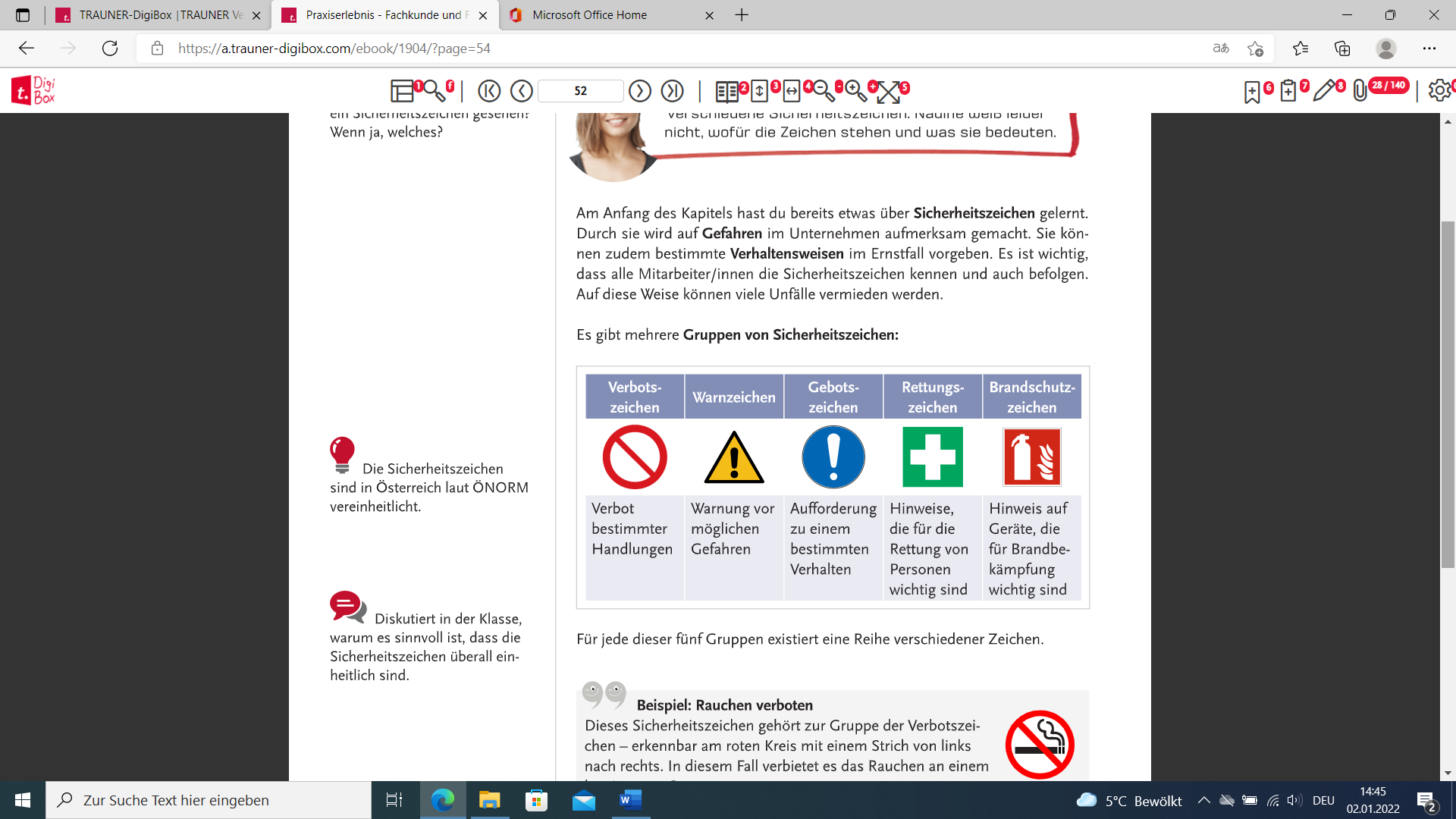 Warum sind Arbeitsunfälle tragisch?MinimalDas Unternehmen muss den entstandenen Sachschaden reparieren lassen und eventuell an die betroffene Person Schadenersatz bezahlen.Die betroffene Mitarbeiterin/der betroffene Mitarbeiter kann infolge des Unfalls an längerfristigen gesundheitlichen Beschwerden leiden.Welche Maßnahmen zur Unfallprävention kennst du?MinimalGefahren ermitteln (z.B. defekte Werkzeuge, Stolperfallen, frei liegende Kabel,…)Schulung der Mitarbeiter*innen (z.B. Einweisung in neue Arbeitsmittel,…)Verstöße bestrafen (z.B. bei Nichteinhaltung – Ermahnung).Welche zwei Bereiche umfasst Hygiene und beschreibe diese genauer?MaximalPersönliche Hygiene: (Reinigung der Hände und Unterarme, Körperreinigung, Haare pflegen, saubere Fingernägel, Mund- und Zahnhygiene)Hygiene am Arbeitsplatz:Vor allem im Lebensmittelbereich gibt es strenge Vorschriften – HACCP:HA (Gefahren- oder Risikoanalyse)CCP (kritische Kontrollpunkte: Wer kontrolliert? Wann wird kontrolliert? Was wird kontrolliert? Wo wird kontrolliert? Wie wird kontrolliert?)Wie lautet die wichtigste Regel in der Ersten Hilfe?MinimalDie wichtigste Regel lautet: Hilfe holen und den Notruf absetzen!Die Notrufnummern lauten:122: Feuerwehr133: Polizei144: Rettung112: Euronotruf (gilt in ganz Europa)Wie verhältst du dich richtig, während du mit einer verletzten Person auf die Rettung wartest?MinimalDie Anweisungen der Rettung befolgen,die Person beruhigen und ablenken,sie zudecken,für frische Luft sorgen,bei der Person bleiben,dafür sorgen, dass keine neugierigen Passanten schauen und evtl. Fotos machen.Kapitel Mein Arbeitsalltag (S. 67 – 126)Richtige UmgangsformenErkläre, warum Pünktlichkeit wichtig ist.MinimalEs ist eine Form der Höflichkeit und des Respekts anderen Menschen gegenüber.Wer soll wen zuerst grüßen?MinimalDie Person, die zuerst einen Raum betritt, grüßt zuerst. Im Berufsleben grüßt der Rangniedrigere den Ranghöheren (z.B. der Lehrling grüßt die Chefin zuerst).Wann kannst du jemanden mit „Du“ ansprechen und wann muss man „Sie“ verwenden?MinimalIm Familien- und Freundeskreis ist man per „Du“, im Berufsleben ist man grundsätzlich per „Sie“. Kundinnen und Kunden werden, sowie Vorgesetzte generell mit „Sie“ angesprochen.Welche Punkte solltest du beachten, wenn du dich selbst vorstellst?MinimalHand reichen,Nenne zuerst Vor- und dann den Nachnamen,Nenne bei beruflichen Terminen das Unternehmen bzw. die eigene Position im Unternehmen.Was versteht man unter einer gehobenen Umgangssprache?MinimalDabei handelt es sich um eine Mischung aus Schriftsprache und Mundart. Verantwortungsvoller Umgang mit Ressourcen und Abfälle umweltfreundlich entsorgenWas sind Ressourcen?MaximalRessourcen sind Bestandteile der Natur. Wir benötigen sie, um Produkte und Dienstleistungen herzustellen. Z. B. Luft, Boden, Wasser, Edelmetalle, Erdöl, Lebensmittel, …Welchen Beitrag können Unternehmen leisten, um Ressourcen verantwortungsvoll einzusetzen?MaximalDer verantwortungsvolle Einsatz von Ressourcen ist notwendig, weil diese knapp sind bzw. werden. Unternehmen (und auch jeder Einzelne kann) können durch einen verantwortungsvollen Einsatz auch Kosten sparen.Beispiele:Ersatz von gefährlichen StoffenWiederverwendung von WasserAbfallvermeidungUmweltgerechte AbfallentsorgungWiederverwendbare und wiederverwertbare Verpackungen verwendenWarum ist es wichtig, Abfälle zu trennen?MaximalDadurch werden die Ressourcen geschont, Rohstoffe können wiedergewonnen werden, spart Wasser und Kosten, …Erkläre den Begriff Recycling!MaximalBereits genutzte Rohstoffe werden aufbereitet und wiederverwendet. Z. B. Altglas, Altpapier, … Kapitel Arbeitsabläufe und betriebliche Strukturen (S. 96 – 118)Unternehmen und ihre AbteilungenWelche Abteilungen (Leistungsbereiche) finden sich in Unternehmen?MinimalDa Unternehmen verschiedenste Aufgaben erfüllen müssen werden Abteilungen gebildet, die für bestimmte Aufgaben zuständig sind. Die wichtigsten Abteilungen sind:Einkauf (Beschaffung)Produktion (Leistungserstellung)Verkauf (Absatz)Die Unternehmensführung (Management) ist verantwortlich für die Gesamtleitung. Darüber hinaus kann es noch folgende Abteilungen geben:LagerPersonalabteilungBuchhaltung/Rechnungswesen/ControllingEDVRechtsabteilungAbhängig von der Größe des Unternehmens. Erkläre die Abteilung Unternehmensführung (Management)MinimalDie Unternehmensführung organisiert und verwaltet ein Unternehmen, indem sie ständig Entscheidungen trifft.Die Aufgaben der Unternehmensführung sind Ziele formulieren und planenEntscheidungen treffenOrganisieren und SteuernKontrollierenErkläre die Abteilung Einkauf (Beschaffung)MinimalDie Abteilung Einkauf kümmert sich um den Einkauf von Gütern. Je nach Betriebsart kann dies sein: Werkstoffe (Güter, die bei der Produktion gebraucht werden) und Betriebsmittel (Maschinen, Hard- und Software) sowie Handelswaren; Erkläre die Abteilung Produktion (Leistungserstellung)MinimalIn dieser Abteilung werden die Leistungen, die für den Verkauf bestimmt sind, erbracht bzw. die Produkte hergestellt. Je nach Betriebsart unterscheidet man zwischen Produktions- und Dienstleistungsbetrieben. Erkläre die Abteilung Verkauf (Absatz)MinimalDie Aufgabe der Abteilung Verkauf besteht darin, die (produzierten) Güter oder Dienstleistungen anderen Unternehmen oder Privatpersonen gegen Geld zur Verfügung zu stellen. Die Produkte/Dienstleistungen müssen sich an den Bedürfnissen der Kunden orientieren. Erkläre die Abteilung LagerMinimalDiese Abteilung sorgt dafür, dass die benötigten Güter rechtzeitig und in ausreichender Menge zur Verfügung stehen.Erkläre die Abteilung PersonalabteilungMinimalMitarbeiterinnen und Mitarbeiter stellen dem Unternehmen ihre Arbeitskraft zur Verfügung. Als Gegenleistung erwarten sie Lohn/Gehalt/Lehrlingseinkommen.Diese Abteilung muss den Personalbedarf planen. Arbeitsverträge schließen und auflösenPersonal suchen und Stellenbesetzungen durchführenAus- und Weiterbildung der Mitarbeiterinnen und Mitarbeiter Löhne/Gehälter/Lehrlingsentschädigungen abrechnenErkläre die Abteilung Buchhaltung/Rechnungswesen/ControllingMinimalHier werden alle wichtigen Daten erfasst und die Frage beantwortet: Wurde ein Gewinn erzielt? Außerdem geht es z. B. um das Kalkulieren (Festlegen) von Verkaufspreisen unter Berücksichtigung aller Kosten, die Planung von zukünftigen Investitionen, um langfristig arbeiten und Gewinne erwirtschaften zu können,die Kreditwürdigkeit (Bonität) feststellen zu können, ohne die Banken keine Kredite gewähren.Erkläre die Abteilung EDV (Elektronische Datenverarbeitung)MinimalDiese Abteilung kümmert sich um Hard- und Software, Firmennetzwerk,Schutz vor Hackerangriffen, Datensicherung, …Erkläre die Aufgaben der RechtsabteilungMinimalGroße Unternehmen beschäftigen Juristen, die Verträge aufsetzen, prüfen, abschließen, Patente sichern, …Was ist die Voraussetzung für das Erreichen der Unternehmensziele?MaximalUm die Ziele der Unternehmensführung zu erreichen, ist eine gute Organisation nötig: Man unterscheidet:Aufbauorganisation (Wer hat was zu tun?) und Ablauforganisation (Was muss in welcher Reihenfolge wie und wo erledigt werden?).Erkläre den Begriff Aufbauorganisation.MaximalDie Aufbauorganisation legt fest, welche Aufgaben von welchen Personen oder Abteilungen übernommen werden.Aufgaben (z. B. Lieferscheinkontrolle) werden Stellen/Abteilungen zugeordnet (z. B. Bürokaufmannlehrling in der Abteilung Einkauf)Was ist ein Organigramm?MaximalDas ist eine grafische Darstellung der Organisation. Z. B.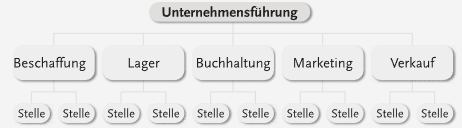 Erkläre den Begriff Ablauforganisation.MaximalDie Ablauforganisation befasst sich mit den betrieblichen Abläufen. Sie legt fest, welche Aufgaben in welcher zeitlichen Abfolge gemacht werden müssen. Was ist ein Flussdiagramm?MaximalMithilfe eines Flussdiagramms lassen sich die betrieblichen Abläufe grafisch darstellen. Zeigt in welcher Reihenfolge, was zu erledigen ist. Z. B.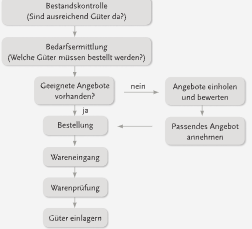 Was versteht man unter dem Informationsmanagement?MaximalDamit meint man die Informationsbeschaffung und Informationsverarbeitung sowie den sorgsamen Umgang mit Informationen (Datenschutz).Warum soll man bei der Beschaffung von Informationen im Internet vorsichtig sein?MaximalViele Inhalte (z. B. Bilder, Musik, Texte, Videos) sind kostenlos abrufbar. Allerdings dürfen sie nicht beliebig verwendet werden. Bei der Verwendung muss das Urheberrecht beachtet werden. D. h., dass nur die Person, die den Inhalt erstellt hat, bestimmen darf, was damit gemacht werden darf.Es kursieren auch viele Falschmeldungen im Internet (Fake News). Unbedingt Informationen gegenchecken!Wie verarbeitet man gefundene Informationen am besten?MaximalMaterial durcharbeiten und Wichtiges von Unwichtigem trennen.Sinnvolle Gliederung der brauchbaren Infos (Neueste Infos zuerst, nach Sachgebieten geordnet, …)wichtige Punkte herausarbeitenschriftlich zusammenfassenordentliche und sinnvolle Ablage der InformationenKapitel Richtig kommunizieren (S. 127 - 188)Miteinander kommunizieren21.1. Erkläre den Begriff Kommunikation!MinimalUnter Kommunikation versteht man den Austausch von Informationen und Botschaften zwischen zwei oder mehreren Menschen.21.2. Auf welche zwei Arten kann Kommunikation erfolgen?MinimalSprache (verbal)Körpersprache (nonverbal)21.3. Wie funktioniert das Vier-Ohren-Modell nach Friedrich Schulz von Thun?MaximalEs geht davon aus, dass dieselbe Nachricht auf vier verschiedene Arten verstanden werden kann.Sachinhalt: Reiner Informationsgehalt der NachrichtSelbstoffenbarung: Gefühle oder Bedürfnisse des SprechersBeziehung: Beziehung zwischen Sprecher und HörerAppell: Gewünschte Wirkung21.4. Welche Regeln kennst du für gute und erfolgreiche Kommunikation?MinimalSei höflich und respektvoll den anderen gegenüberAchte bei Kritik darauf, dass du niemanden persönlich beleidigstBei persönlichen Problemen mit einer Person sprich direkt mit dieser Person und nicht über diese Person.Niemand wird beim Reden unterbrochen, sondern jeder darf ausreden.21.5. In welche Bestandteile gliedert sich die Körpersprache?MinimalSie gliedert sich in Mimik, Gestik, Körperhaltung, Blickkontakt, Sonstiges (Händedruck, Sprechdynamik)21.6. Erkläre die Begriffe Mimik und Gestik!MinimalMimik (Gesichtsausdruck): Vom Gesichtsausdruck gehen die stärksten Botschaften der Körpersprache aus. An der Mimik einer Person kann man leicht ablesen, wie sie sich fühlt (glücklich, traurig, gelangweilt, interessiert, …).Gestik (Zeichen): Gesten sind Handzeichen, die uns (richtig eingesetzt) helfen, uns zu verständigen.Man unterscheidet zwischen Gesten, die bewusst erfolgen (z. B. freundliches Nicken als Begrüßung) und jenen, die meist unbewusst und zufällig geschehen (z. B. Gähnen).21.7. Welche Rolle spielt der Blickkontakt? MinimalDie Augen sind ein starkes Ausdrucksmittel und eines der wichtigsten nonverbalen Kommunikationsmittel. Mithilfe der Augen können wir Empfindungen vermitteln, wie z. B. Liebe, Hass, Ärger, Wut. Man bezeichnet die Augen auch als „Fenster zur Seele“. Mit den Augen kann Desinteresse bekundet werden, wenn jemand den Blickkontakt nicht hält oder Interesse, wenn jemand den Blickkontakt hält. Wird man angestarrt, fühlt man sich sehr schnell belästigt.21.8. Erkläre, wie sich die Körperhaltung auf Gesprächspartner*innen auswirkt.MinimalKörperhaltung: Viel über innere Einstellung oder die Stimmung einer Person können wir durch ihre Körperhaltung erkennen. Wer bewusst darauf achtet, ist in der Lage, besser zu reagieren und Situationen besser einzuschätzen. Natürlich sind auch die anderen nonverbalen Kommunikationsmittel zu beachten, wie Gestik, Mimik, …21.9. Nenne Kriterien für die Sprechdynamik!MaximalArt und Weise des Sprechens ist wichtig:Sprechtempo: langsam bei Erklärungen, schneller bei BegeisterungLautstärke: angemessene Lautstärke verbessert Deutlichkeit dessen, was du sagstBetonung: kann viel an der Bedeutung des Gesagten verändernBerufliche KommunikationErkläre, wer an der externen Kommunikation in einem Unternehmen beteiligt sein kann.MinimalZ.B. Kundinnen und Kunden, Lieferanten, Geschäftspartner, Behörden, ….Zähle die verschiedenen Möglichkeiten, wie miteinander kommuniziert werden kann, auf.MinimalPersönlich, Schriftlich, TelefonischNenne zwei Beispiele für die schriftliche Kommunikation zwischen Kundinnen/Kunden und Unternehmen.MinimalKundschaft  Unternehmen: Anfragen, Bestellungen, ReklamationenUnternehmen  Kundschaft: Angebot, Auftragsbestätigung, Rechnung, Lieferschein, MahnungBeschreibe die Unterschiede zwischen Geschäfts- und Privatbriefen.MaximalBriefe, die von einer Privatperson geschrieben werden, nennt man Privatbriefe. Briefe, die ein Unternehmen verschickt, sind Geschäftsbriefe.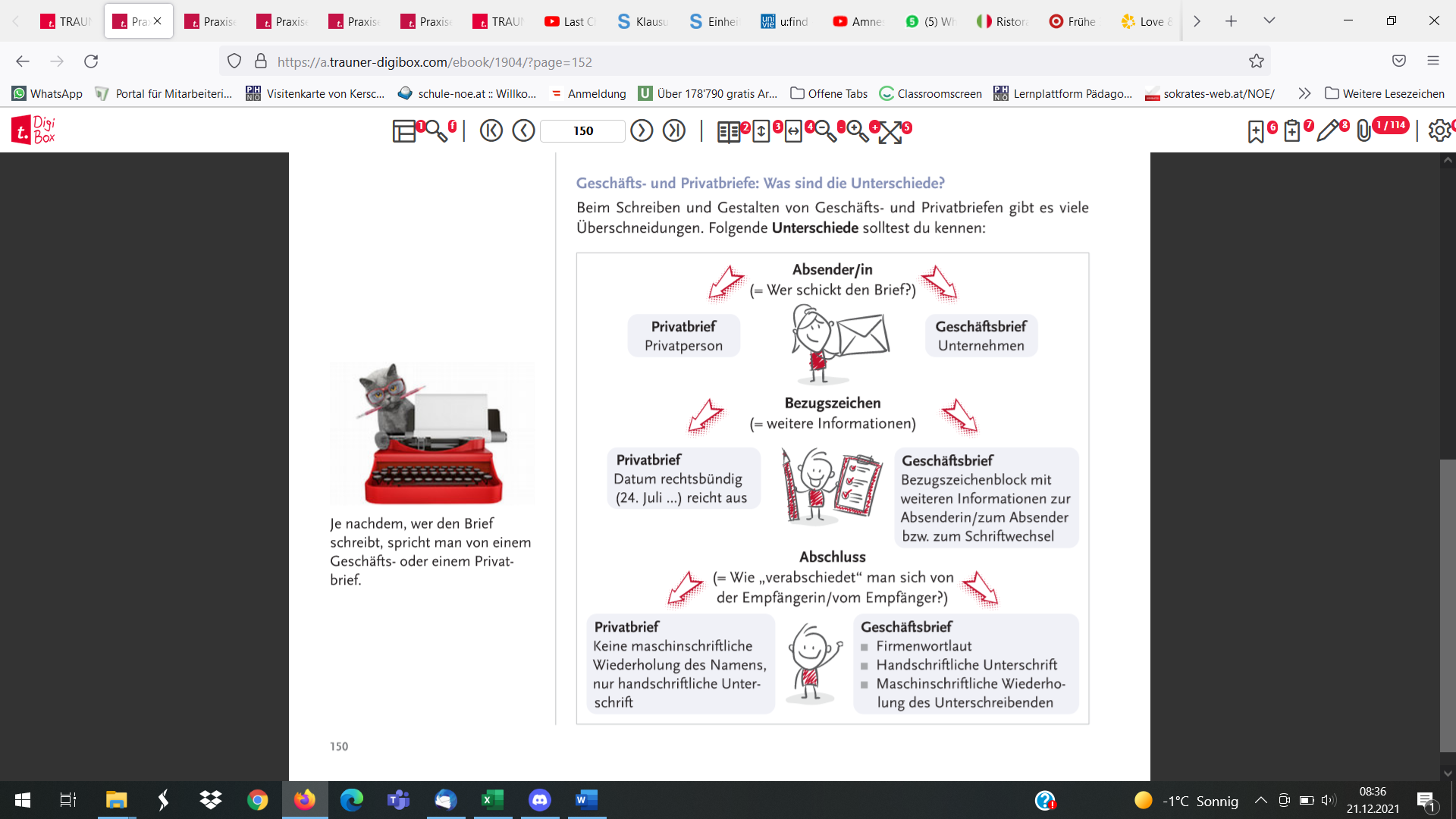 Zähle die Bestandteile eines Geschäftsbriefes auf.MinimalBriefkopf mit AbsenderangabeEmpfängerangabeBezugszeichenBetreffAnredeBrieftextGrußformel, UnterschriftBeilagenUnternehmensinformationenWas soll die Absenderangabe in einem Geschäftsbrief enthalten?MinimalAlle Kontaktinformationen des Unternehmens, das den Brief schreibt. Sie steht im oberen Bereich des Briefes.Nenne die beiden Fragen, die du dir stellen solltest, bevor du mit einem Brief beginnst.MinimalWarum schreibe ich diesen Brief?Was will ich sagen/fragen/mitteilen/wissen?Erkläre, was beim Betreff in einem Geschäftsbrief zu beachten ist!MinimalDer Betreff ist eine stichwortartige Inhaltsangabe des Briefes und soll kurz gehalten werden. Der Empfänger/die Empfängerin soll auf den ersten Blick erkennen, worum es geht. Betreff mit Aussagekraft für gute Übersicht im Posteingang. Nachricht ohne Betreff wirkt unprofessionell und nicht vertrauenserregend.Welche betrieblichen Schriftstücke kennst du?MinimalAnfrage, Angebot, Bestellung und AuftragsbestätigungNenne einige bekannte Anbieter von kostenlosen E-Mail-Konten!MinimalGMX, Gmail, Hotmail, Yahoo, …Was sind die Vorteile einer E-Mail gegenüber einem Brief?MinimalInnerhalb von Sekunden bei der Empfängerin/beim Empfänger,Weltweit abrufbar,Zu jeder Tageszeit abrufbar,sehr geringe Kosten,Speichern ist möglich,Alles ist schriftlich festgehalten,Anhänge (Dokumente, Bilder etc.) können mitgesendet und gespeichert werden.Was bedeutet Netiquette? Nenne mindestens drei Netiquette-Regeln!MaximalDarunter versteht man die Verhaltensvereinbarung im Rahmen der elektronischen Kommunikation. Immer höflich und freundlich bleiben,richtige Formatierung (gut lesbare Standardschrift, Hervorhebungen sparsam einsetzen  für wichtige Daten und Fakten, keine Großbuchstaben verwenden  wirkt wie „Schreien“ im GesprächAchte auf die Formulierung (kurz halten, verwende keine Emoticons, Rechtschreibung und Grammatik überprüfen, berufliche E-Mail wie Geschäftsbrief gestalten)Warum muss bei E-Mails der Betreff immer ausgefüllt sein?MinimalDamit der Empfänger sieht, worum es in der E-Mail geht, aber auch, damit die E-Mail in den Posteingang kommt und nicht automatisch im Spamordner landet.Was sind Junk-Mails?MinimalDas sind Nachrichten, die dem Empfänger ohne dessen Einverständnis zugesendet werden, also unerwünschte E-Mails. Man nennt sie auch „Spam-Mails“. Meistens enthalten sie Werbung, können aber auch zur Verbreitung von Viren oder Computerwürmern eingesetzt werden.Am besten schützt man sich dagegen, dass man E-Mails mit seltsamem Betreff erst gar nicht öffnet und wenn, dann keinesfalls auf enthaltene Links klickt oder Anhänge anklickt. Dadurch werden oft Viren oder Würmer aktiviert.Es kann aber auch vorgekommen, dass E-Mails statt im Posteingangsordner im Spam-Ordner landen. Wenn E-Mails dubiosen (zweifelhaften) Inhalt haben oder wenn Absender unbekannt sind bzw. von einem Absender zuvor noch kein anderes E-Mail erhalten wurde, kann es sein, dass E-Mails dort landen.Was bedeuten bei E-Mails die Abkürzungen CC und BCC?MinimalCC (Kopie): Eine Kopie des E-Mails an den Empfänger wird an die E-Mailadresse gesendet, die bei CC eingetragen ist. Es können eine einzelne Adresse oder mehrere Adressen sein. Der Empfänger sieht, an wen diese E-Mail in CC noch geschickt wurde.BCC (Blindkopie): An die dort eingetragene E-Mailadresse wird auch eine Kopie verschickt, allerdings sieht der Empfänger der Kopie nicht, an welche anderen Empfänger noch die Kopie verschickt wurde. Der Sinn dahinter ist, dass E-Mailadressen nicht für fremde Personen sichtbar werden (Datenschutz!)Verschickt man eine E-Mail an mehrere Personen in Kopie, die einander kennen, trägt man ihre Mailadressen bei „CC“ ein. Kennen sie einander nicht, bei „BCC“!Was bedeutet der Begriff Signatur? Wo im Text steht sie?MaximalDie Signatur ist die digitale Unterschrift und wichtiger Bestandteil der geschäftlichen Kommunikation. Es müssen die Pflichtangaben wie im Geschäftsbrief erhalten sein. Zusätzlich kann man in der Signatur Links zu Social-Media-Kanälen oder das Firmenlogo hinzufügen. Nach dem Gruß wird KEIN Satzzeichen gesetzt. Es folgt eine Leerzeile und der Name des AbsendersDu wirst angerufen: Nenne mindestens drei Grundregeln, die beim Telefonieren beachtet werden müssen!MinimalKonzentriere dich auf das Telefonat und vermeide Nebentätigkeiten wie das Schreiben oder Lesen von E-Mails.Sprich den Anrufer/die Anruferin persönlich an. Nenne, wenn möglich, die Person beim Namen und vergiss nicht auf Titel.Drücke dich klar und deutlich aus. Wenn du selbst etwas nicht verstehst, frag höflich nach.Verbinde den Anrufer/die Anruferin nicht unüberlegt weiter. Gib den Namen, die Abteilung und die Durchwahl des Kollegen/der Kollegin bekannt. Rufe zurück! Du solltest niemals einen Anrufer/eine Anruferin auffordern zurückzurufen. Biete ihm/ihr einen Rückruf an!Du rufst jemanden an: Nenne mindestens drei Grundregeln, die beim Telefonieren beachtet werden müssen.MinimalSetze dich gerade hin! So wirkst du konzentriert, frisch und munter.Stelle dir dein Gegenüber bildlich vor! Dadurch wird das Gespräch persönlicher.Bereite dich gut vor!Nimm dir ausreichend Zeit und schaffe ein ruhiges Umfeld!Lächle, auch wenn die Gesprächspartnerin/der Gesprächspartner es nicht sehen kann. Sie/Er kann das Lächeln „hören“. Wie sieht der Ablauf eines Telefongesprächs aus?Minimal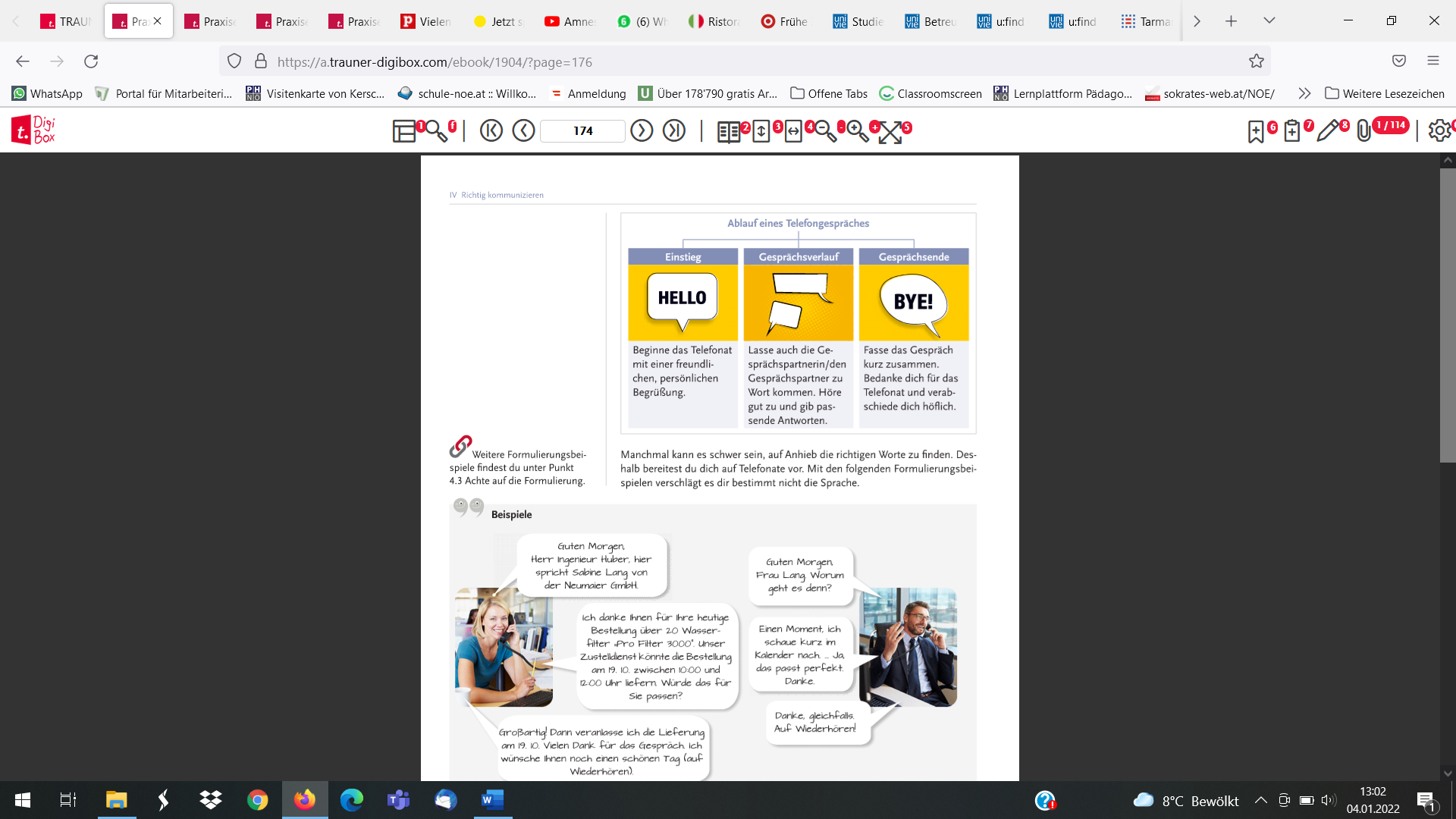 Beschreibe Gründe und Funktion einer Gesprächsnotiz!MinimalSie dient dazu, den Inhalt eines Gespräches/eines Telefonats aufzuschreiben bzw. einer Person etwas auszurichten. InhaltDatum und UhrzeitName (Position/Titel) der Gesprächspartnerin/des Gesprächspartners (von der Firma XY), Telefonnummer für einen RückrufInformation, die ausgerichtet werden soll bzw. was erledigt werden soll bzw. Stichworte vom GesprächsinhaltName bzw. Unterschrift der Person, die das Telefonat entgegengenommen hatWie lautet das Buchstabieralphabet?Maximal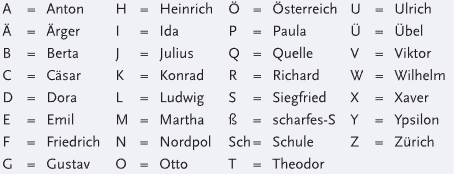 Kapitel Herausforderungen im Beruf meistern (S. 190 – 214)Arbeiten im TeamWelche vier Merkmale kennzeichnen eine gute Teamarbeit?MinimalEine gemeinsame Aufgabe/ein gemeinsames Ziel,Stärken und Schwächen der anderen Teammitglieder akzeptieren,Verhaltensregeln im Team einhalten,Wir-Gefühl – sich mit den anderen Teammitgliedern verbunden fühlen.Nenne die vier Phasen der Teamentwicklung!Maximal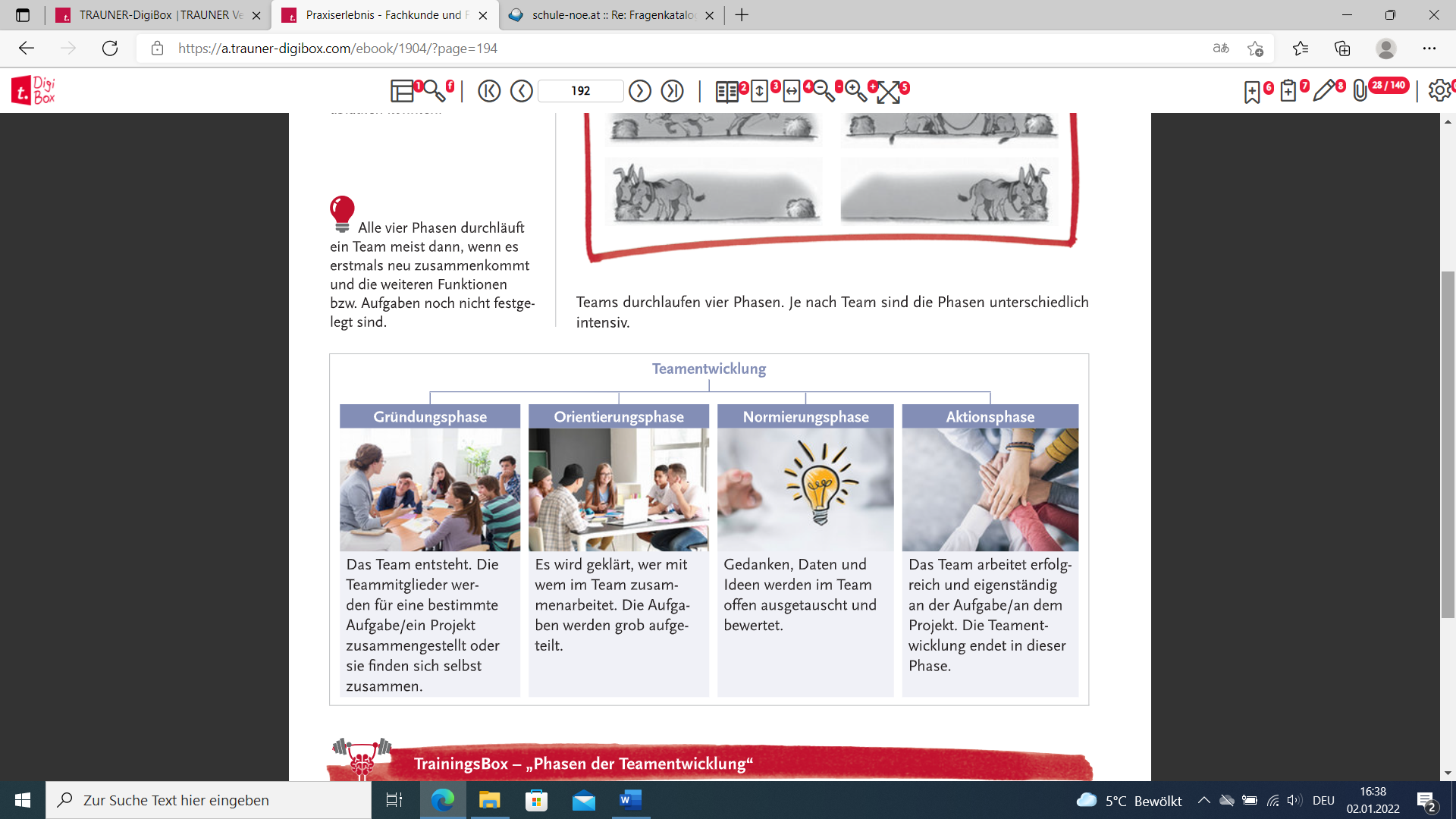 Welche zehn Rollenbilder kann es in einem Team geben?MaximalVisionärPragmatikerEntdeckerHerausfordererUnparteiischerFriedensstifterArbeitstierTrainerBibliothekarVertrauenspersonWas verstehst du unter Feedback in einem Team?MinimalFeedback ist eine offene Rückmeldung an eine Person oder an eine Gruppe, wie ihr Verhalten von anderen wahrgenommen und gedeutet wird. Aufgrund der Rückmeldungen kannst du deine Stärken in Zukunft bewusster einsetzen. Umgekehrt kannst du deine Schwächen gezielt abbauen bzw. vermeiden.Kapitel Erfolgreich präsentieren (S. 203 – 214)Die PräsentationWelches Ziel verfolgt eine Präsentation?MinimalZiel einer Präsentation ist es, Wissen und Informationen einfach und verständlich an die Zuhörerinnen und Zuhörer weiterzugeben. Dabei ist es wichtig, das Publikum von Anfang an zu begeistern und das Interesse zu wecken.Welche vier Punkte sind bei der Präsentationsvorbereitung wichtig zu beachten?MinimalWas will ich? (Thema, Ziele)Was habe ich? (Inhalte, Informationen, Recherche)Was sage ich? (Aufbau, Sprache)Wie sage ich es? (Medien)Welche Präsentationsmedien kennst du?MinimalHandoutTafelFlipchartPinnwandSteck- oder MagnetwandBeamerVideoOverheadprojektorIn welche drei Teile gliedert sich eine Präsentation?Nenne auch deren wesentliche Merkmale.MinimalEinleitungBegrüßung/VorstellungKreativ beginnen (aktuelles Thema, Reim, Zitat, Sprichwort, rhetorische Frage, Geschichte erzählen,…)Hauptteil: Informationen!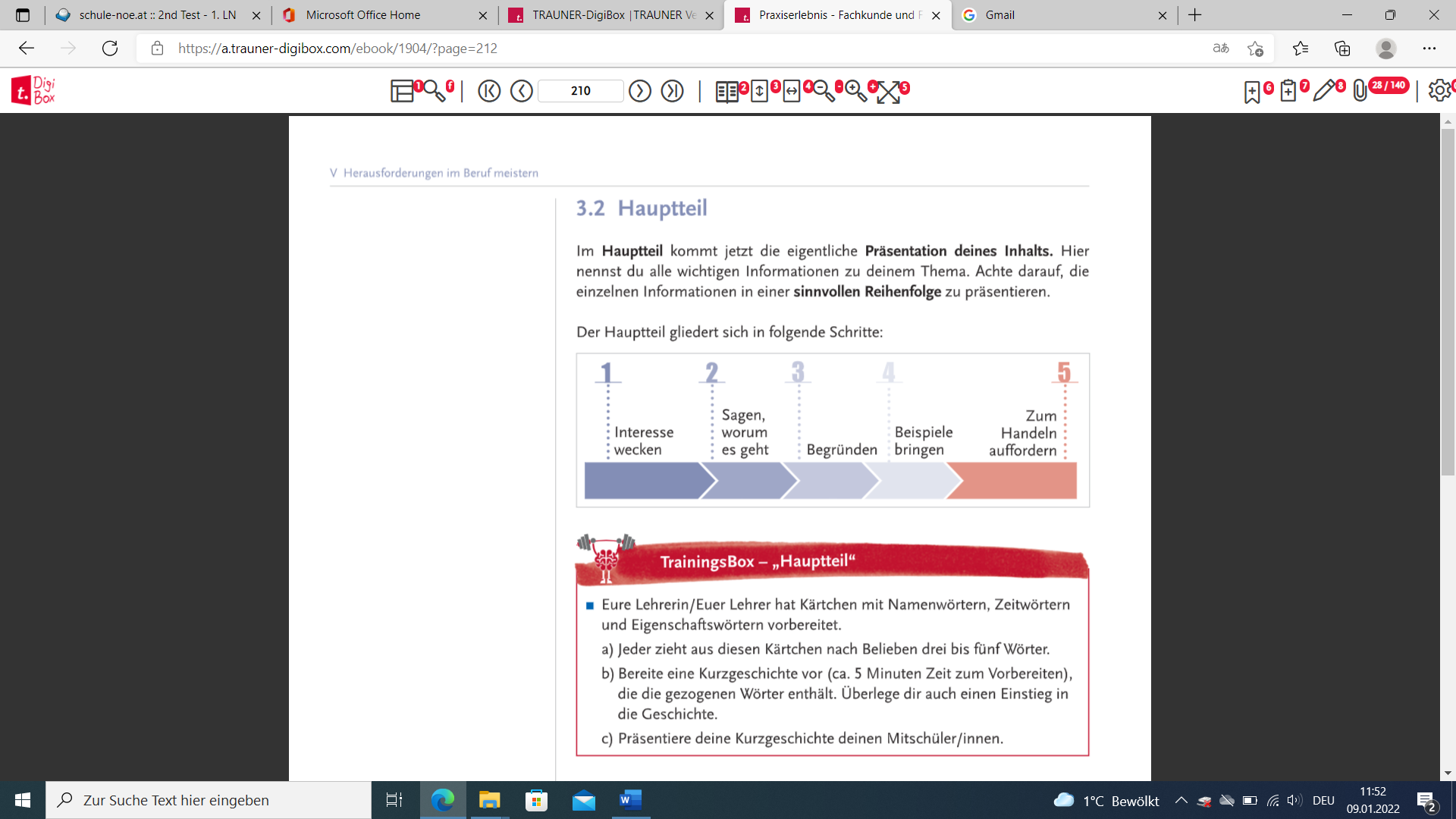 SchlussWichtigsten Punkte wiederholen (Fazit, Fragerunde) VerabschiedungWas tust du, wenn deine Präsentation durch Zwischenrufe gestört wird?MinimalBleibe ruhig, freundlich und antworte kurz (Verweis auf Fragerunde danach).Was tust du, wenn du vor deiner Präsentation sehr nervös bist?MinimalGute Vorbereitung – übe deine Präsentation zu Hause.Tief ein- und ausatmen.Mit beiden Beinen fest am Boden stehen.Was tust du, wenn du während deiner Präsentation nicht mehr weiter weißt?MinimalOrientierung am Stichwortzettel und wiederhole das vorher Gesagte.Mit Freude beraten und verkaufen (S. 215- 235)Beratungs- und Verkaufsgespräche führenWie viele Phasen des Beratungs- und Verkaufsgespräches gibt es und wie heißen diese? Minimal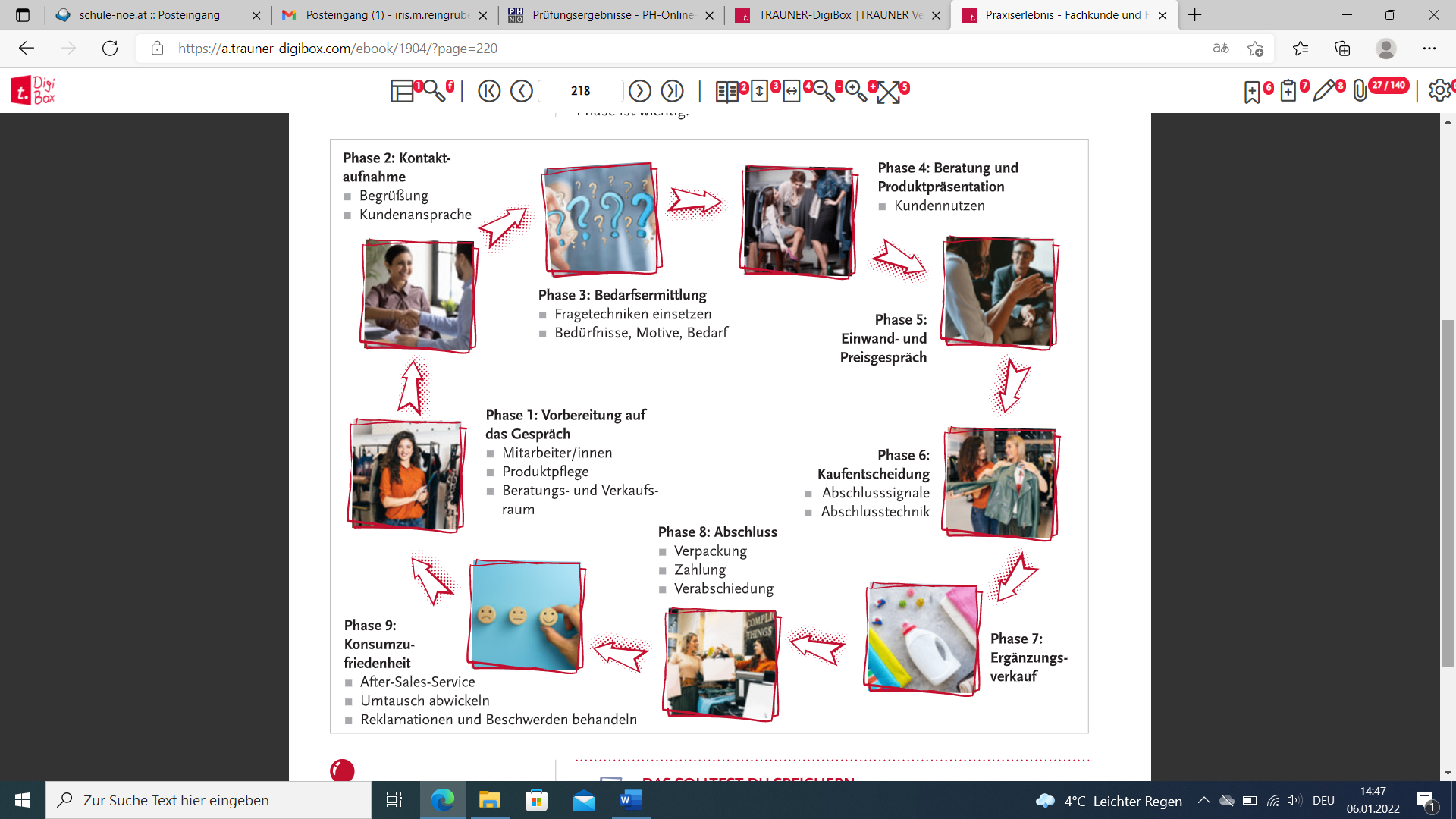 Was ist bei der Kontaktaufnahme im Verkaufsgespräch wichtig?Minimal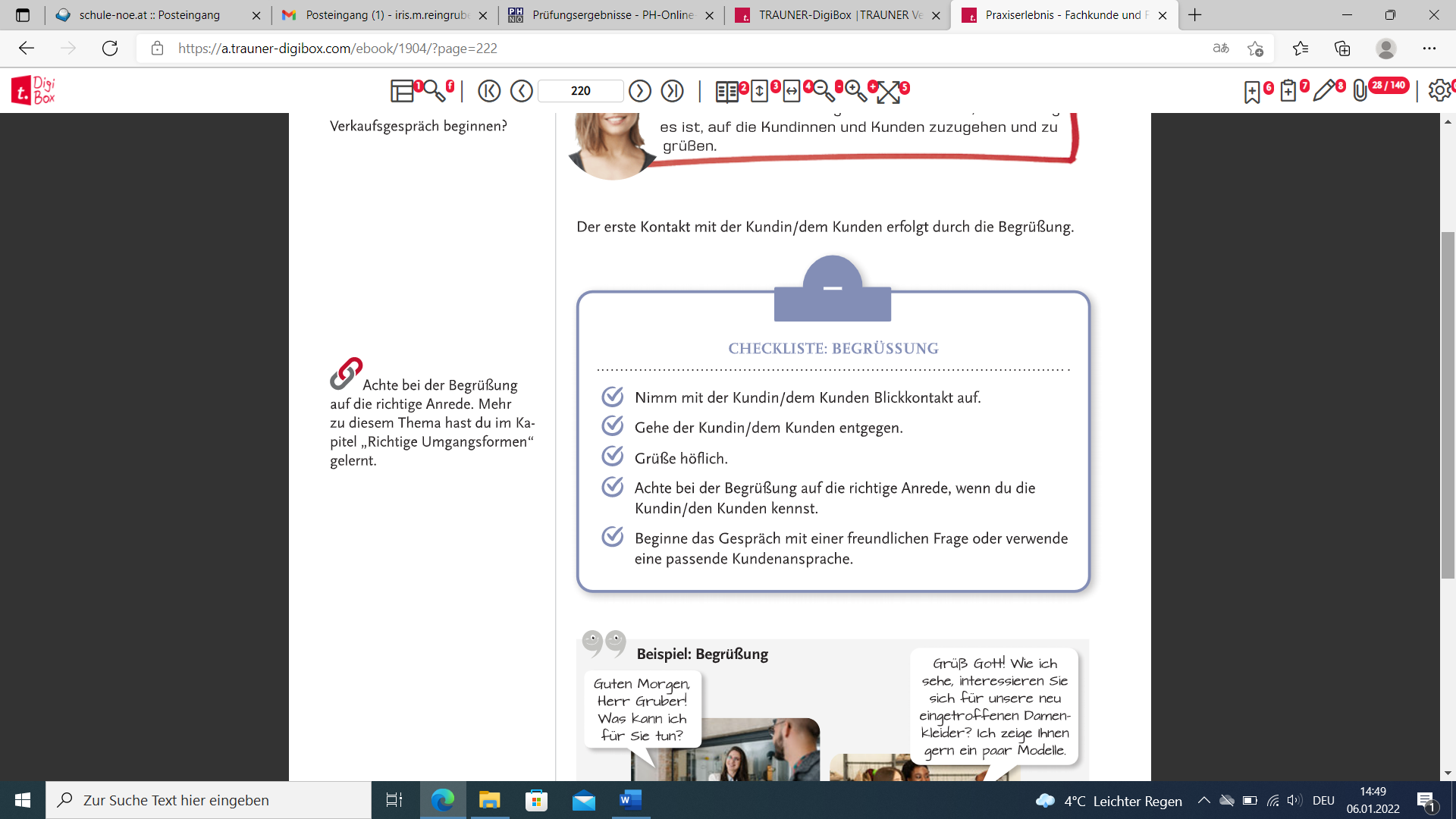 Welche Fragetechniken kannst du bei der Bedarfsermittlung einsetzen?Minimal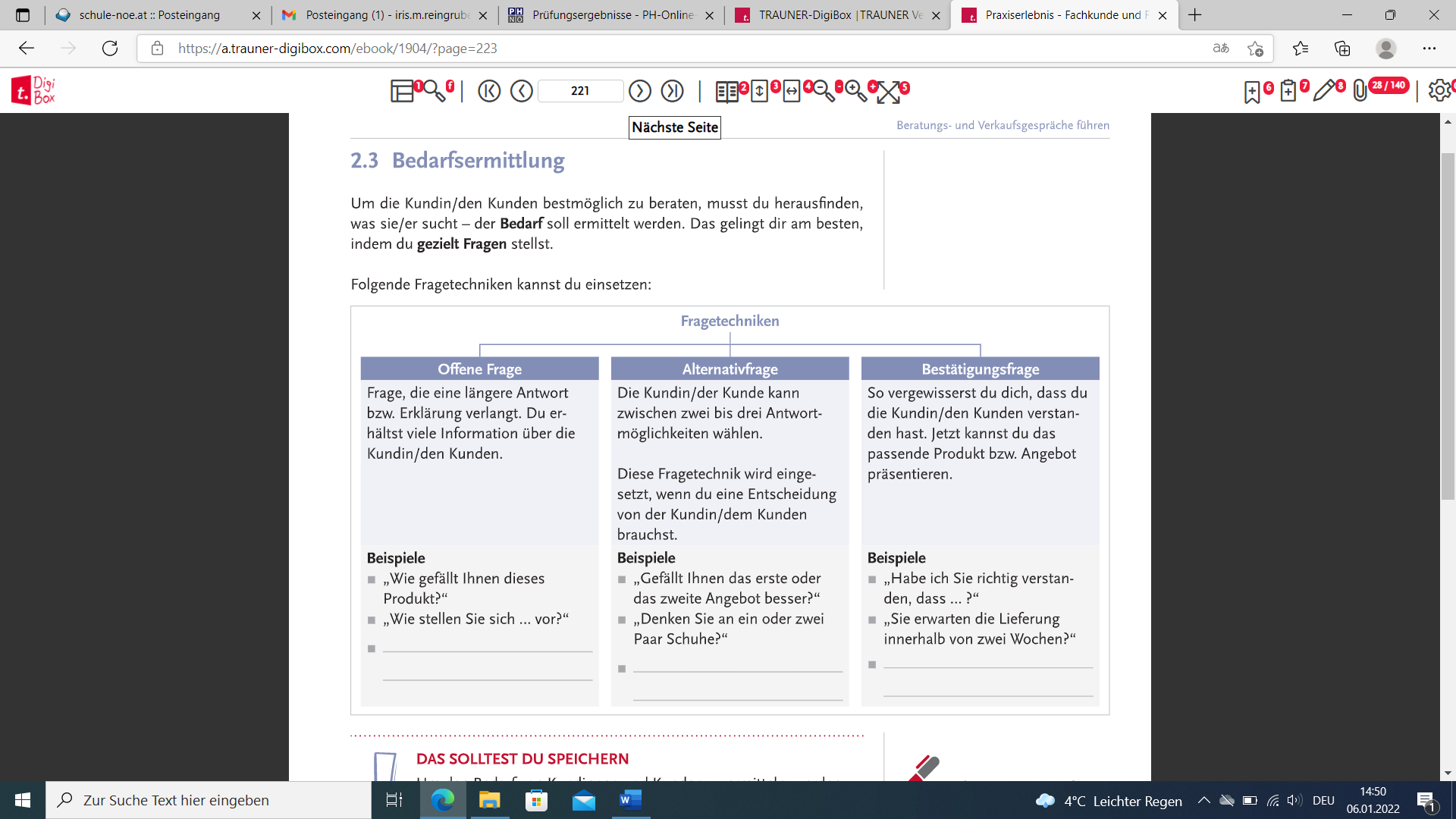 Welche wichtigen Punkte gibt es bei der Produktpräsentation zu beachten?Minimal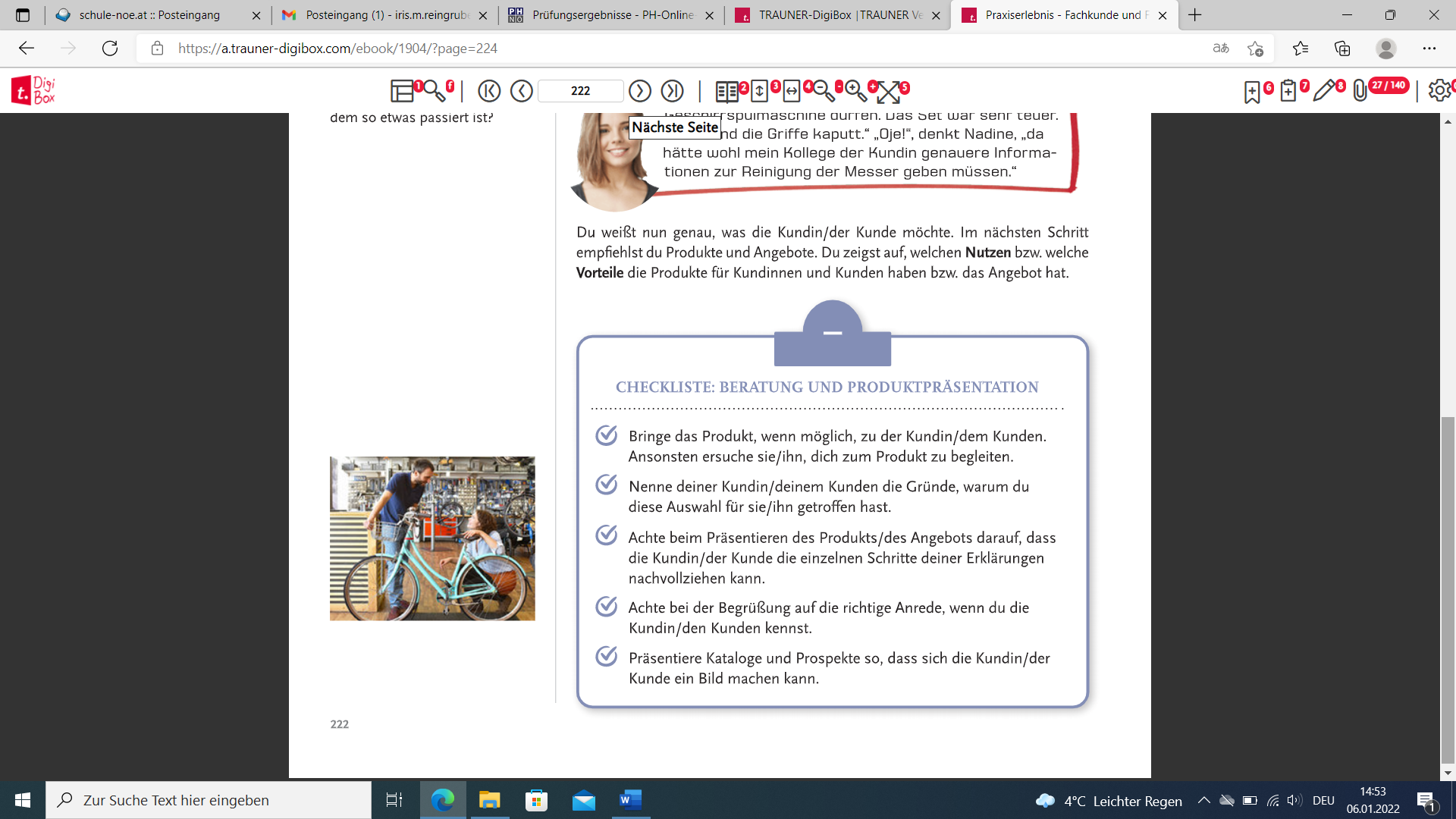 Wie kannst du Einwände der Kundin/des Kunden entkräften?MinimalZeige Verständnis und habe Geduld. Erkläre nochmal deutlich den konkreten Nutzen und Mehrwert, den die Kundin/der Kunde durch das Produkt hat.Erkläre die Sandwich-Methode beim Preisgespräch anhand eines Beispiels!Maximal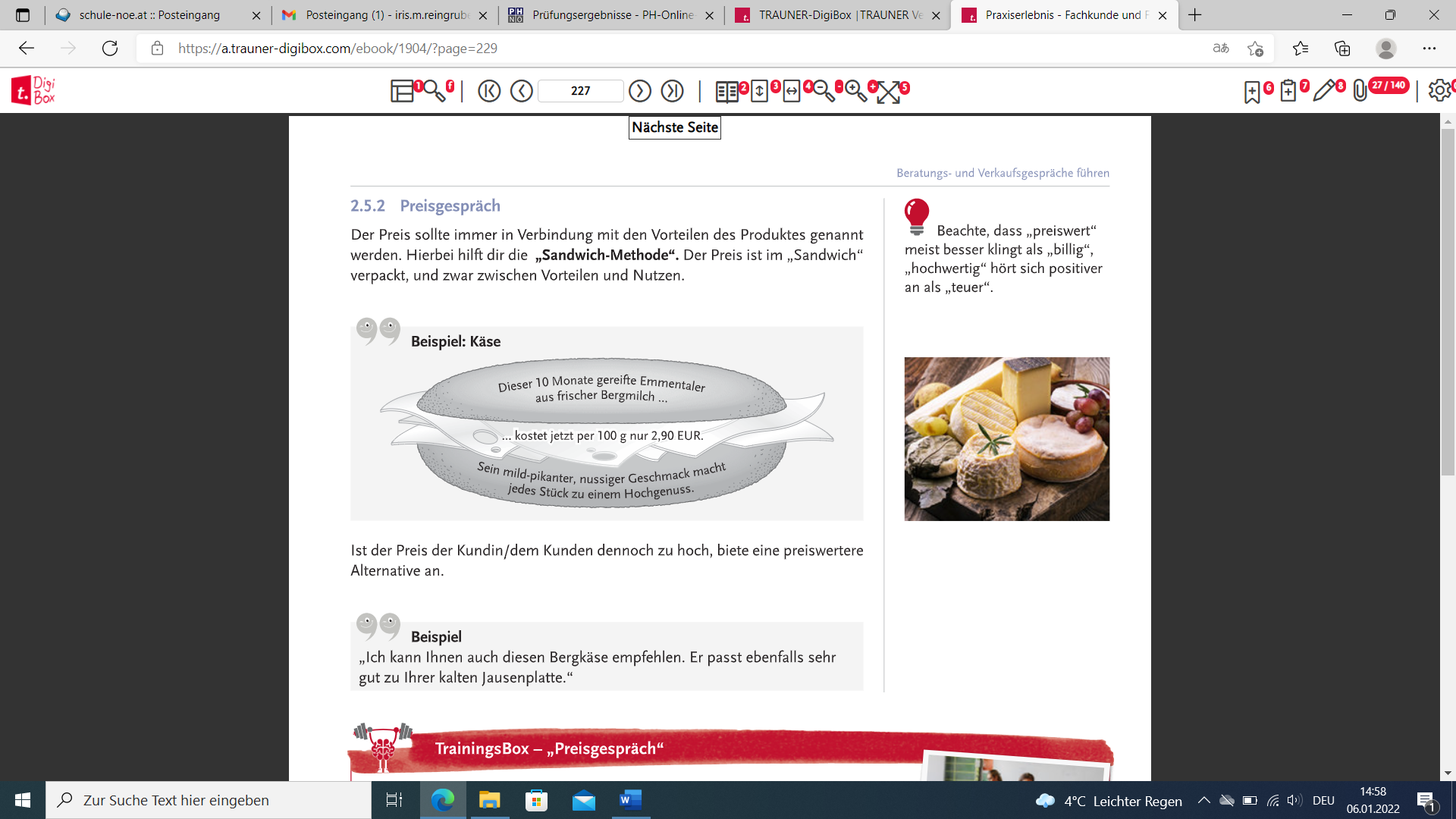 Welche Checkliste hilft dir, den Verkauf positiv zu beenden?Minimal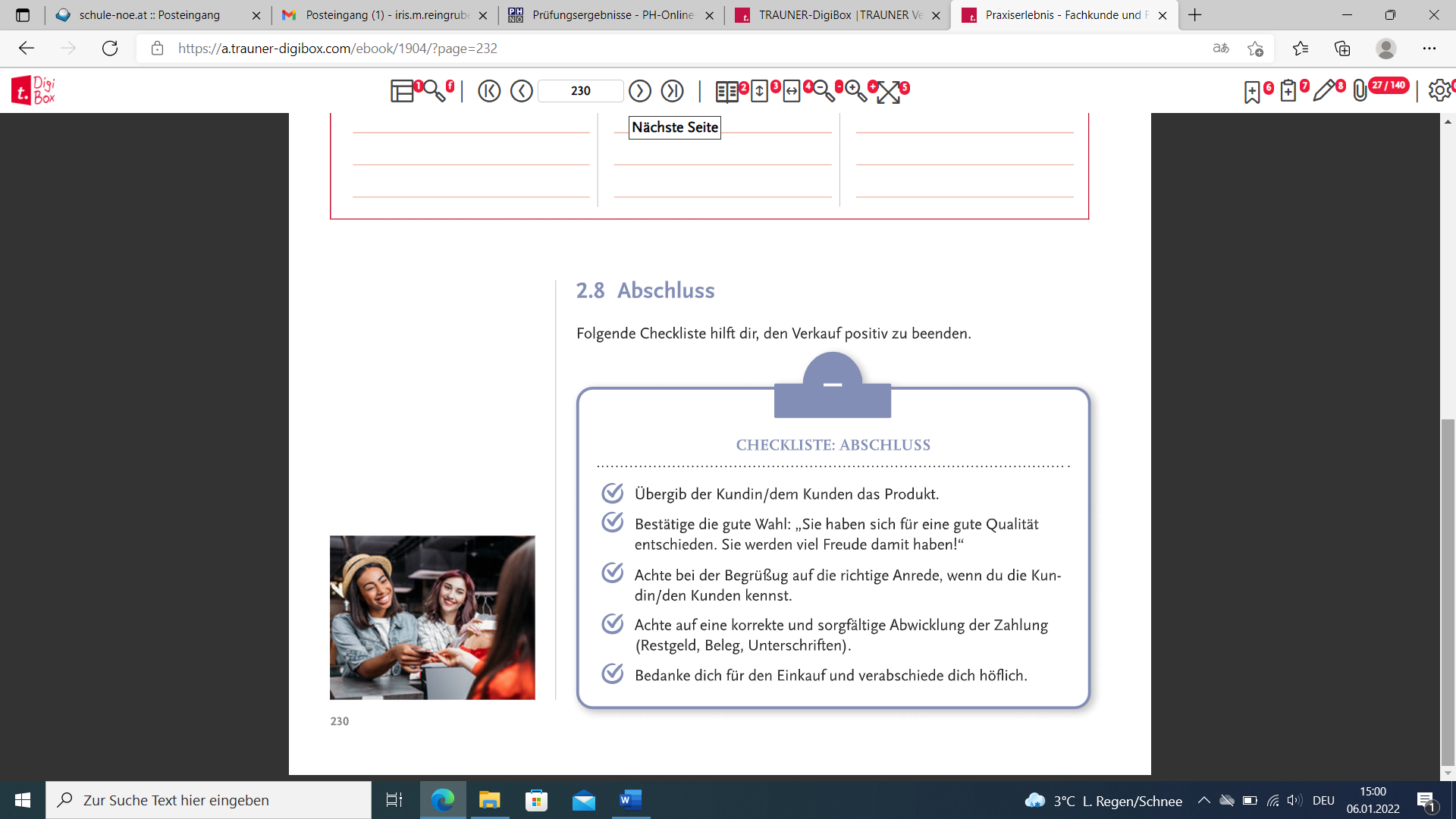 Kapitel Werbung wirksam einsetzen (S. 236 – 286)Corporate IdentityWas versteht man unter dem Begriff Corporate Identity?MaximalÜbersetzt: Unternehmensidentität. Wie sich ein Unternehmen als Ganzes gegenüber der Außenwelt und nach innen gegenüber den Mitarbeiterinnen und Mitarbeitern präsentiert.Welche Aufgabe hat die Corporate Identity?MaximalDie Corporate Identity soll sowohl nach innen als auch nach außen ein einheitliches Erscheinungsbild vom Unternehmen schaffen.Welche Teilaspekte beinhaltet die Corporate Identity?MaximalCorporate Design, Corporate Communication und Corporate Behaviour.Erkläre den Begriff Corporate Design!MaximalDurch das Corporate Design wird die Corporate Identity optisch umgesetzt und so von außen wahrgenommen. Dazu gehören z. B. Logo, Farbgebung, Typographie (Schriftarten), Layout, Geschäftsausstattung, Arbeitskleidung.Wie erfolgt die Umsetzung von Corporate Communication?MaximalDamit meint man die interne und externe Kommunikation. z. B. durch die Unternehmenswerbung, SlogansWas versteht man unter einem Slogan? Bitte nenne ein Beispiel.MinimalEine kurze, einprägsame WerbeaussageBeispiel: Manner mag man eben.Welche der folgenden Logos erkennst du?Minimal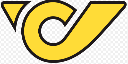 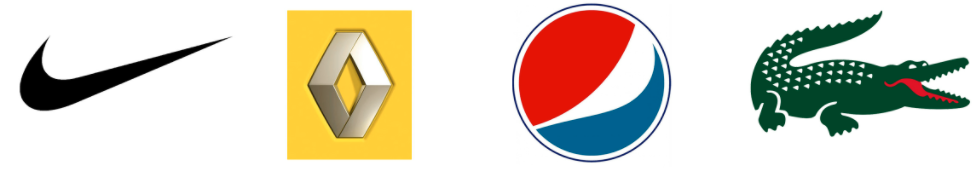 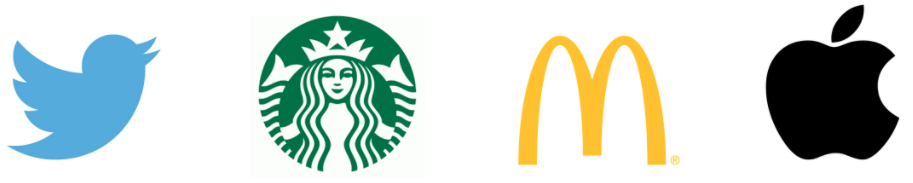 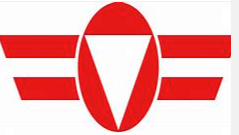 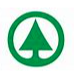 Nike, Renault, Pepsi, Lacoste, Twitter, Starbucks, McDonalds, Apple, das österr. Bundesheer, Spar, die österr. PostWerbemittelWas sind Werbemittel und welche kannst du unterscheiden?MaximalGrafische Werbemittel (Werbung wird mit Bildern und Texten gestaltet) z. B. Plakat, Kataloge, Inserate bzw. Werbeanzeigen in Zeitungen/ZeitschriftenAuditive Werbemittel (akustisch – kann nur gehört werden) z. B. Radiospots, Durchsagen in GeschäftenAudiovisuelle Werbemittel (sprechen Auge und Ohr an) z. B. TV-Spots, Werbefilme, Product Placement in Filmen/SerienInteraktive Werbemittel (Internet) z. B. Social Media, Websites, Mobile AppsNenne Gestaltungselemente von Werbemitteln!MinimalLogoSloganSchriftFarbenFormen und LinienBilder und GrafikenWas versteht man unter einem Logo?MinimalEin Erkennungszeichen für ein Unternehmen oder Produkt z. B. ein oder mehrer Buchstaben , ein Bild oder eine Grafik  oder eine Kombination aus Text und Bild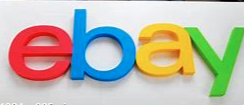 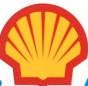 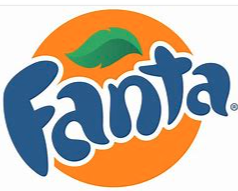 Worauf musst du bei der Entwicklung eines neuen Logos achten (denke dabei an eure Übungsfirma)!MinimalWeniger ist mehr! bei der Gestaltung (Farben)einfach und leicht merkbarauch auf größere Distanz erkennbarmuss ein Unikat sein (keine Verwechslungsgefahr mit bereits bekannten Logos)Worauf ist bei der Verwendung von Schriften zu achten?MinimalMan unterscheidet zwischen Schriften mit Serifen (=die kleinen Füßchen am Buchstabenende) (z. B. Times New Roman)Serifenlose Schriften (z. B. Arial)Hand- bzw. Laufschriften (z. B. Bradley Handwriting)Dekorative Schriften (z. B. Curlz MT)Man kann mit verschiedenen Schriftarten bestimmte Stimmungen vermitteln/darstellen. Schriftart muss zu Produkt/Firma passen.Maximal 3, am besten nur 2 verschiedene Schriftarten verwenden.Passende Schriftgröße wählen. Wie kann man Farben einteilen? Und welche Wirkung können Farben haben?MinimalEinteilung in bunte und  unbunte (nicht bunte) Farben; Nicht bunt: schwarz, weiß, grau; Bunt: restliche Farben;Wirkung: Farben sind besonders eng mit Gefühlen und Stimmungen verbunden. Gelb und Orange: wirken hell, freundlich, aufheiternd;Blau: kühl, erfrischendWeiß: steht für Sauberkeit, Ordnung;Grau: neutral, aber auch elegant;Auch einfache Grundformen haben spezielle Wirkungen. Welche Wirkung haben die einzelnen Formen?MaximalKreis: vermittelt Sicherheit und UnendlichkeitQuadrat: vermittelt StabilitätDreieck: wird mit Dynamik, Spannung und Geheimnisvollem in Verbindung gebrachtRaute: dynamisch, aber auch instabil, erregt AufmerksamkeitLinien: dünne Linien wirken leicht, dicke Linien schwerWie wirken Bilder und Grafiken?MinimalAn Bilder und Grafiken können sich Menschen oft besser erinnern als an Texte. Besonders Bilder/Fotos können Gefühle auslösen (z. B. Strandfoto, Sonnenuntergang, …). Achtung bei der Verwendung von fremden Bildern – Stichwort: Urheberrecht!Nenne einige wesentliche Gestaltungsregeln bei der Produktpräsentation!MaximalG  Goldener SchnittO  OrdnungT  TiefenwirkungT  TrendanpassungL  LinienführungO  Optischer AusgleichB  Bewusster Aufbau im GestaltungsdreieckErkläre den Begriff Goldener Schnitt bei der Warenpräsentation!MaximalEs handelt sich dabei um eine Harmonieregel. Das heißt z. B., dass alles in einem Schaufenster in einem harmonischen, proportionalen Verhältnis stehen muss. 1. Strecke messen2. Strecke durch 5 dividieren3. die errechnete Abmessung mit 2 multiplizieren4. Ergebnis einzeichnen/kennzeichnenErkläre den Begriff Ordnung bei der Warenpräsentation!MaximalProdukte werden im Schaufenster/Verkaufsraum/Präsentationstisch nach unterschiedlichen Kriterien angeordnet. Z. B. Ordnung nach Farben, Formen; Gruppenbildung; Reihenbildung; Ordnung schafft Übersicht und Klarheit.Erkläre den Begriff Tiefenwirkung bei der Warenpräsentation!MaximalDurch die Anordnung von größeren Produkten im Vordergrund wird der Blick in die Tiefe gelenkt. Wenn die größeren Produkte im Hintergrund angeordnet werden, ergibt sich eine eher flächenhafte Gestaltung.Was ist  mit Trendanpassung bei der Warenpräsentation gemeint?MaximalAuch die Produktpräsentation unterliegt Trends. Z. B. Farben, Formen, Lichttechnik, Darstellungsmethoden. Nur so kann man Aktualität und Originalität zeigen. Erkläre den Begriff Linienführung bei der Warenpräsentation!MaximalMan unterscheidet vertikale, horizontale, diagonale und die geschwungene Linienführung.Vertikal (senkrecht) wirkt aktiv, klar; auch streng und starr;Horizontal (waagrecht): wirkt ruhig, ausgeglichen;Diagonal (schräg): wirkt schwungvoll, modern, energiegeladen;Geschwungen: wirkt elegant und dynamischErkläre den Begriff optischer Ausgleich bei der Warenpräsentation!MaximalDurch den optischen Ausgleich wirkt die Produktpräsentation harmonisch und geschlossen und nicht überladen oder einseitig dominant. Erkläre den Begriff Gestaltungsdreieck bei der Warenpräsentation!MaximalDurch die Anordnung im Gestaltungsdreieck wird sichergestellt, dass die Produkte im Blickfeld der Betrachterin/des Betrachters liegen. Innerhalb dieses Dreiecks sollen die Produkte platziert sein, außerhalb nur Dekoration.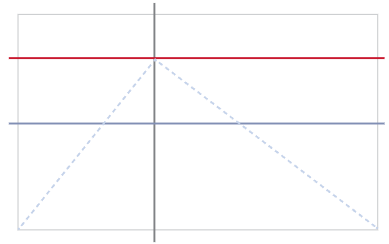 Gestaltung von WerbemittelnWas versteht man unter einem Werbebrief?MinimalDabei handelt es sich um eine besondere Form von schriftlicher Werbung. Ziel ist es, möglichst viele Personen einer Zielgruppe anzusprechen. Ein Werbebrief kann als E-Mail, Postwurfsendung oder Brief versendet werden. Es geht darum ein bestimmtes Produkt zu bewerben. Gestaltung soll kreativ und auffällig sein, um Interesse zu wecken.Was ist eine Postwurfsendung?MinimalWerbung, die die Post bestimmten Personen oder jedem Haushalt in einem bestimmten Gebiet zustellt.Erkläre das Wichtigste zum Werbemittel Plakat!MinimalTraditonelles Werbemittel, soll Aufmerksamkeit erregen; Tipps für die Gestaltung: kurz und knapp formulieren, eindeutige Botschaft vermitteln; aufpassen auf Schriftgröße und KontrastErkläre das Wichtigste zum Werbemittel Flyer (Flugblatt)!MinimalEs dient zur raschen Verbreitung von Informationen z. B. per Post, E-Mail oder direktes Austeilen auf der Straße;Inhalt: Einladung zu einer gesellschaftlichen Veranstaltung (Feuerwehrfest, Sportveranstaltung, …), Aktion, Neueröffnung, Abverkauf (…) eines Unternehmens; Informationen zu politischen Themen (Wahlwerbung, Kundgebungen, …) Bestandteile:WAS findet statt?WER ist der Veranstalter?WO findet es statt?WANN?WIE kann ich teilnehmen/mitmachen?Erkläre das Wichtigste zum Werbemittel Zeitungsanzeige!MinimalDiese Anzeigen finden sich in Printmedien (=gedruckte Medien wie Zeitung, Zeitschrift, …). Auftraggeber können Privatpersonen, Parteien oder Unternehmen sein. Anzeigen sind verhältnismäßig teuer und bedürfen einer guten Strategie.Erkläre das Wichtigste zum Werbemittel Radiospot!MinimalGehört zu den auditiven Werbemitteln. Um die Zuhörerinnen und Zuhörer aufmerksam zu machen werden meistens gesprochene Texte mit Geräuschen und Musik kombiniert. Länge: zwischen 10 und 60 Sek.; d. h. Werbebotschaft muss kurz und prägnant formuliert sein. Storytelling (eine Geschichte erzählen, damit „Bilder im Kopf“ des Publikums entstehen können) wichtig!Erkläre das Wichtigste zum Werbemittel TV/Internet-Spot!MinimalDas sind kurze Werbefilme, die im TV bzw. im Internet gezeigt werden. Werbebotschaften können so besonders unterhaltsam und kreativ transportiert werden. Auch hier ist Storytelling wichtig! Werbespots werden großteils von professionellen Filmproduktionsteams und Werbeagenturen geplant und produziert. Sehr aufwändig und kostenintensiv!Erkläre das Wichtigste zum Werbemittel Produktpräsentation im Schaufenster!MinimalSchaufenstergestaltungen brauchen eine gute Vorbereitung. Gestaltungsrichtlinien müssen eingehalten werden. Planung – beinhaltet auch eine Skizze:Wann gestalte ich das Schaufenster? Welches Thema wähle ich? Welches Dekomaterial brauche ich dazu?Wie groß ist das Schaufenster? Welche Produkte präsentiere ich?Welche Ideen habe ich?Welche Gestaltungselemente brauche ich?Habe ich alle Gestaltungsregeln berücksichtigt?Reihenfolge beim Aufbau:Bereitstellung aller Materialien (Putzzeug, Kleiderbügel, …)Schaufenster gründlich putzenPoster, Stoffbahnen, Teppich aufhängen/auslegenAufbauelemente platzierenProdukte platzierenzusätzliche Dekoelemente platzierenPreisschilder schreiben/gestaltenLicht einstellenSchaufenster kontrollieren (Sauberkeit, …)Erkläre das Wichtigste zum Werbemittel Produktpräsentation im Verkaufsraum!MaximalProdukte im Verkaufsraum können wie folgt präsentiert werden:GroßraumRückwandplattenPräsentationstischeVitrinen (Schauregale)Erkläre das Wichtigste zum Werbemittel Produktpräsentation auf Rückwandplatten!MaximalFolgende Regeln müssen beachtet werden:Linienführung festlegenLinien durch Gestaltungselemente betonen und verstärkenProdukte auf der Platte/den Platten platzierenDreidimensionale Aufbauelemente bestimmen und einsetzenDekomaterialien als Linienbetonung und Blickfang einsetzenRahmen einhaltenErkläre das Wichtigste zum Werbemittel Produktpräsentation auf Tischen!MaximalCheckliste:Die Tischfläche wird durch gedachte Linien im Goldenen Schnitt geteilt.Im Schnittpunk der Linien befindet sich immer das höchste Element.Die Produkte sollen sich nach allen Richtungen ausdehnen.Produkte und Zusatzprodukte platzieren.Tischtextilien können verwendet werden, sollen aber im Hintergrund bleiben.Logos, Zeichen, Schriftzüge (aus den Produktverpackungen) können verwendet werden.Dezente, aber sichtbare Preisauszeichnung.Stimmung durch dezente Dekoration und passende Beleuchtung.